Al margen un sello con el Escudo Nacional que dice Estados Unidos Mexicanos. Congreso del Estado Libre y Soberano. Tlaxcala. Poder LegislativoLORENA CUÉLLAR CISNEROS, Gobernadora del Estado a sus habitantes sabed:Que por conducto de la Secretaría Parlamentaria del Honorable Congreso del Estado, con esta fecha se me ha comunicado lo siguiente:CONGRESO DEL ESTADO LIBRE Y SOBERANO DE TLAXCALA, A NOMBRE DEL PUEBLO.DECRETO No. 155LEY DE INGRESOS DEL MUNICIPIO DE NATÍVITAS, PARA EL EJERCICIO FISCAL 2023TÍTULO PRIMERO DISPOSICIONES GENERALESCAPÍTULO ÚNICODE LA NATURALEZA Y OBJETO DE LA LEYArtículo 1. Las disposiciones de esta Ley son de orden público e interés general y tienen por objeto regular la obtención,administración, custodia y aplicación de los ingresos de la Hacienda Pública Municipal.Para dar cumplimiento a las disposiciones establecidas en la presente Ley, se implementarán las políticas necesarias para eficientar la recaudación de las contribuciones previstas en la misma.En el Municipio de Natívitas, las personas físicas y morales están obligadas a contribuir para los gastos públicos conformea los ordenamientos tributarios que el Estado y Municipio establezcan.Artículo 2. Para los efectos de la presente Ley se entenderá por:Accesorios: Los ingresos que percibe el Municipio por concepto de recargos, multas y gastos de ejecución.Administración municipal: El aparato administrativo, personal y equipo, que tenga a su cargo la prestación deservicios públicos, subordinada del Municipio de NatívitasAlumbrado público: Servicio otorgado en calles, plazas, jardines, y otros lugares de uso común.Aprovechamientos: Son los ingresos que percibe el Estado por funciones de derecho público distintos de: Las contribuciones, los ingresos derivados de financiamientos y de los que obtengan los organismos descentralizadosy las empresas de participación estatal y municipal.Autoridad Fiscal Municipal: Son autoridades fiscales municipales, aquellas a que se refiere el artículo 5, fracción II, del Código Financiero.Ayuntamiento: Órgano colegiado del gobierno municipal que tiene la máxima representación política que encausa los diversos intereses sociales y la participación ciudadana hacia la promoción del desarrollo.Bando de Policía: Al Bando de Policía y Gobierno del Municipio de Nativitas.Base: La manifestación de riqueza gravada, siendo necesaria una estrecha relación entre el hecho imponible y la base gravable a la que se aplica la tasa o tarifa de la contribución.Cesión: Acto por el cual una persona, titular de un derecho, lo transfiere a otra persona, para que ésta lo ejerza anombre propio.Código Financiero: Al Código Financiero para el Estado de Tlaxcala y sus Municipios.Constitución del Estado: Constitución Política del Estado Libre y Soberano de Tlaxcala.Contratista: Persona física o moral que reúne los requisitos exigidos por la Ley, para la contratación de obrapública o servicios relacionados con la misma.Convenio: Acuerdo de dos o más voluntades que crea, modifica, extingue o transfiere derechos y obligaciones.Contribuciones de Mejoras: Son las establecidas en Ley a cargo de las personas físicas y morales que se beneficien de manera directa por obras públicas.Cuenta Pública: Se considera a la información de carácter contable, presupuestario y programático; que se integra de manera trimestral, a la autoridad fiscalizadora.Cuotas y aportaciones de seguridad social: Son las contribuciones establecidas en la Ley a cargo de personas que son sustituidas por el Estado en cumplimiento de obligaciones fijadas por la Ley en materia de seguridad social o a las personas que se beneficien en forma especial por servicios de seguridad social proporcionados porel mismo Estado.CU. Es el costo unitario por los gastos generales del servicio, que se obtiene de la suma de los gastos por administración y operación del servicio, así como las inversiones en investigación para una mejor eficiencia tecnológica y financiera que realice el Municipio, dividido entre el número de sujetos pasivos que tienen contratocon la Empresa Suministradora de Energía.CML. COMÚN: Es el costo unitario por metro luz obtenido de la suma de los gastos por el mantenimiento de infraestructura y de los elementos de iluminación, además de los energéticos de los sitios generales y vialidades secundarias y terciarias o rurales del municipio que no se encuentren contemplados en CML públicos, dividido entre el número de luminarias que presten este servicio, el resultado se divide entre la constante de veinticinco metros de distancia interpostal de luminarias de forma estándar.CML. PÚBLICOS: Es el costo unitario por metro luz obtenido de la suma de los gastos por mantenimiento de infraestructura y de los elementos de consumo de energía eléctrica de las áreas de los sitios públicos de acceso general a toda la población, como son parques públicos, bulevares, iluminación de edificios públicos, semáforos, canchas deportivas, iluminaciones festivas, iluminaciones especiales, sustitución de cables subterráneos o aéreos, iluminación de monumentos, energía de las fuentes, dividido entre el número de luminarias correspondiente a este servicio, el resultado se divide entre la constante de veinticinco metros, que corresponde al promedio de distancia interpostal de luminarias de forma estándar.Derechos: Son las contribuciones establecidas en Ley por el uso o aprovechamiento de los bienesdel dominio público, así como por recibir servicios que presta el Estado en sus funciones de derecho público, excepto cuando se presten por organismos descentralizados u órganos desconcentrados cuando en este último caso, se trate de contraprestaciones que no se encuentren previstas en las leyes correspondientes. También son derechos las contribuciones a cargo de los organismos públicos descentralizados por prestar servicios exclusivos del Estado.Donaciones: Bienes recibidos por los Municipios en especie.v)  Ejercicio Fiscal 2023: Se considera al año comprendido del uno de enero al treinta y uno de diciembre de 2023.w)  FRENTE: Es la cantidad de metros luz de cara a la vía pública que el predio del sujeto pasivo tenga, siendo aplicable el que se especifica en los 6 bloques anexos correspondiente de esta Ley.Gastos de Ejecución: Son los ingresos que percibe el Municipio por la recuperación de las erogaciones efectuadasdurante el procedimiento administrativo de ejecución.Impuestos: Son las contribuciones establecidas en Ley que deben pagar las personas físicas y morales que se encuentran en la situación jurídica o de hecho prevista por la misma y que sean distintas de las aportaciones de seguridad social, contribuciones de mejoras y derechos.Ingresos Derivados de Financiamiento: Son los ingresos obtenidos por la celebración de empréstitos internos o externos, a corto o largo plazo, aprobados en términos de la legislación correspondiente. Los créditos que se obtienen son por: emisiones de instrumentos de mercados nacionales e internacionales de capital, organismos financieros internacionales, créditos bilaterales y otras fuentes.aa) Ingresos por venta de Bienes, Prestación de Servicios y Otros Ingresos: Son los ingresos propios obtenidos por la instituciones Públicas de Seguridad Social, las Empresas Productivas del Estado, las entidades de la administración pública paraestatal y paramunicipal, los poderes Legislativo y Judicial, y los órganos autónomos federales y estatales, por sus actividades de producción, comercialización o prestación de servicios; así como otros ingresos por sus actividades diversas no inherentes a su operación, que generen recursos.bb)	Ley Municipal: A la Ley Municipal del Estado de Tlaxcala.cc)	Ley de Catastro: Se entenderá como Ley de Catastro del Estado de Tlaxcala.dd)  Multa: Sanción administrativa para una persona física o moral por infracciones a ordenamientos del Municipio,consistente en pagar una cantidad determinada de dinero.ee)	Municipio: Entiéndase al Municipio de Natívitas.ff)  MDSIAP: Es el monto de la contribución determinado en moneda nacional, y/o en UMA del derecho de alumbrado público evaluado de forma mensual, en todo el territorio municipal y de acuerdo con el beneficio de cada sujeto pasivo.gg)	m: Se entenderá como metro.hh)	m2. Se entenderá como metro cuadrado.ii)	m3: Se entenderá como metro cúbico. jj)	cm: Centímetro.kk) Participaciones, Aportaciones, Convenios, Incentivos Derivados de la Colaboración Fiscal y Fondos Distintos de Aportaciones: Son los recursos que reciben las Entidades Federativas y los Municipios por concepto de participaciones, aportaciones, convenios, incentivos derivados de la colaboración fiscal y fondos distintos deaportaciones.ll)  Predio: Se considera a la porción de terreno comprendido dentro de un perímetro determinado, con o sin construcción, reducida a propiedad privada de una o varias personas físicas o morales.mm) Presidencias de Comunidad: A los órganos desconcentrados de la administración pública municipal y que se encuentran legalmente, definidos, reconocidas y constituidas dentro del territorio del Municipio.nn) Presupuesto de Egresos Municipal: Se considera como el cuerpo sistemático clasificado por partidas de gasto,pronosticado durante el año de ejercicio fiscal, satisfaciendo las metas y objetivos planteados en el Plan Municipalde Desarrollo.oo) Productos: Son los ingresos por contraprestaciones por los servicios que preste el Estado en sus funciones de derecho privado.pp) Recargos: Incrementos en la cantidad a pagar por el sujeto pasivo de determinadas contribuciones, calculados mediante la aplicación de coeficientes sobre la base imponible o liquidable, o bien sobre la cuota de la contribución.qq) Reglamento Interno: Entiéndase al cuerpo normativo de orden público, de interés social y de aplicación obligatoria a la administración municipal.rr) Transferencias, Asignaciones, Subsidios y Subvenciones, y Pensiones y Jubilaciones: Son los recursos que reciben en forma directa o indirecta los entes públicos como parte de su política económica y social, de acuerdoa las estrategias y prioridades de desarrollo para el sostenimiento y desempeño de sus actividades.ss)  UMA: A la Unidad de Medida y Actualización que se utiliza como unidad de cuenta, índice, base, medida o referencia para determinar la cuantía del pago de las obligaciones y supuestos previstos en las leyes federales, de las entidades federativas y de la Ciudad de México, así como en las disposiciones jurídicas que emanen de dichas leyes.tt)	SARE: Se entenderá al Sistema de Apertura Rápida de Empresas.uu)	Zona A: Hacienda Santa Águeda, Val´quirico, Equiah Villa & Bosque.vv) Zona B: Santa María Nativitas, Jesús Tepactepec, Santo Tomas la Concordia, San Miguel Analco, San Miguel Xochitecatitla, San Miguel del Milagro, San Vicente Xiloxochitla, San Francisco Tenexyecac, San Rafael Tenanyecac, Santiago Michac, Guadalupe Victoria, San Bernabé Capula, Santa Clara, San José Atoyatenco, Hacienda Santa Elena y Hacienda Segura.Artículo 3. Los ingresos del Municipio, que percibirá para el ejercicio 2023, para cubrir las erogaciones y obligaciones contraídas en el ejercicio de sus funciones de administración, serán las que se obtengan por concepto de:Impuestos.Cuotas y Aportaciones de Seguridad Social.Contribuciones de Mejoras.Derechos.Productos.Aprovechamientos.Ingresos por Venta de Bienes, Prestación de Servicios y Otros Ingresos.Participaciones, Aportaciones, Convenios, Incentivos Derivados de la Colaboración Fiscal y Fondos Distintos deAportaciones.Transferencias, Asignaciones, Subsidios y Subvenciones, y Pensiones y Jubilaciones.Ingresos Derivados de Financiamiento.Artículo 4. Los ingresos se determinarán al momento de producirse el hecho previsto o situación jurídica, y se calcularán en los supuestos que esta Ley indique, de acuerdo a la UMA vigente.La Tesorería Municipal es competente en la administración y recaudación de las contribuciones y participaciones municipales. Podrá ser auxiliada por las dependencias o las entidades de la administración pública estatal y municipal, así como por los organismos públicos y privados conforme a lo dispuesto en el Código Financiero, en relación a lo señalado en el artículo 73 de la Ley Municipal.Los ingresos que se recauden por parte de las presidencias de comunidad, de los órganos municipales, comités u otros, independientemente de la denominación que reciban, deberán enterarse en la Tesorería y registrarse de conformidad con la normatividad aplicable.Artículo 5. Todo ingreso municipal, cualquiera que sea su origen o naturaleza, deberá ser registrado por la TesoreríaMunicipal y tendrá que formar parte de la Cuenta Pública Municipal, de conformidad con las reglas siguientes:Cuando en esta Ley no se establezca fecha de pago, la contribución se pagará previa a la autorización.Cuando el pago sea de manera mensual o bimestral, la contribución deberá cubrirse dentro de los primeros diezdías naturales del periodo al que corresponda.Cuando el pago sea de manera semestral, la contribución deberá cubrirse dentro de los primeros diez díasnaturales, del mes inmediato posterior al término del semestre.Cuando el pago sea de manera anual, la contribución deberá cubrirse dentro el primer trimestre inmediatoposterior al término del ejercicio fiscal que corresponda.Cuando al determinar la contribución resulten fracciones, se redondeará al entero inmediato inferior o superior,según sea el supuesto.Artículo 6. Las contribuciones establecidas en esta Ley podrán modificarse o complementarse, en base al otorgamiento de facultades cuando las disposiciones legales lo permitan, o mediante disposiciones fiscales, con el propósito de que el Municipio obtenga mayores participaciones y aportaciones.Artículo 7. El Ayuntamiento podrá contratar financiamiento, previa autorización del Congreso del Estado de Tlaxcala, únicamente para obra pública, apegándose estrictamente a lo que establece el artículo 101, fracción VI, párrafo segundo de la Constitución del Estado y las leyes aplicables.Artículo 8. Los ingresos que perciban las Presidencias de Comunidad, órganos municipales, comités u otros, independientemente de la denominación que reciban, deberán enterarse a la Tesorería Municipal de acuerdo a los artículos 117 y 120 fracciones II, VII, VIII, IX, X y XVI de la Ley Municipal y demás disposiciones aplicables.Artículo 9. Los ingresos mencionados en el artículo 3 de esta Ley, se describen y enumeran en las cantidades estimadas siguientes:TÍTULO SEGUNDO DE LOS IMPUESTOSCAPÍTULO IIMPUESTO SOBRE EL PATRIMONIO DEL IMPUESTO PREDIALArtículo 10. Son objeto de este impuesto, la propiedad o posesión de los predios urbanos y rústicos ubicados en el territorio del Municipio, las construcciones permanentes edificadas sobre los mismos y los siguientes sujetos:Los propietarios, poseedores civiles o precarios de predios ubicados dentro del territorio del Municipio.Los fideicomitentes, mientras el fiduciario no trasmita la propiedad.Artículo 11. Son responsables solidarios del pago de este impuesto:Los poseedores, cuando no se encuentre registrado el propietario.Los copropietarios o coposeedores.Los fideicomisarios.Los notarios públicos que autoricen escrituras sin cerciorarse previamente de que se esté al corriente de pago delimpuesto predial, hasta por el importe del impuesto omitido y sus accesorios.Los servidores públicos que alteren los datos que sirvan de base para el cobro del impuesto, expidan o autoricen comprobantes de pago de este impuesto o los trámites relativos al traslado de dominio.Artículo 12. Los contribuyentes de este impuesto tendrán las siguientes obligaciones:Presentar los avisos y manifestaciones, una vez cumplidos los requisitos del Anexo 1 de esta Ley, por cada uno de los predios, urbanos o rústicos, que sean de su propiedad o posean, en los términos que dispone el Código Financiero.Proporcionar a la Tesorería Municipal y/u Obras Públicas, los datos e informes que soliciten, así como permitir el libre acceso a los predios para la realización de los trabajos catastrales y de inspección.Presentar los avisos sobre las modificaciones que sufran sus predios o construcciones, con el objeto de que el Municipio realice la actualización del Valor Catastral.Artículo 13. El impuesto predial se causará y cobrará tomando como base los valores vigentes establecidos de acuerdo ala Ley de Catastro y las tasas siguientes:Predios Urbanos:Edificados, 3.5 al millar anual.No edificados, 2.1 al millar anual.Predios Rústicos, 1.6 al millar anual.Cuando no sea posible aplicar lo dispuesto en el primer párrafo de este artículo, la base para el cobro del impuesto se podrá fijar tomando en cuenta el valor que señala el artículo 177 del Código Financiero.Así mismo deberá cubrir los requisitos establecidos en el anexo 2 de la presente Ley.Artículo 14. Si al aplicar las tasas anteriores a los respectivos conceptos resultare un impuesto anual inferior de acuerdo a la siguiente tabla, se cobrarán las cantidades del presente artículo como mínimo anual, cubriendo previamente los requisitos establecidos en el anexo 3 de esta Ley:Zona A:Predios (rústico y urbano), 20 UMA.Zona B:Predios Urbanos:Edificado, 2.99 UMA.No edificados, 2.20 UMA.Predios Rústicos, 1.80 UMA.En los casos de vivienda de interés social y popular definidas en el artículo 210 del Código Financiero, se considerará una reducción del 50 por ciento del impuesto, siempre y cuando el resultado sea superior a la cuota mínima señalada en los párrafos anteriores y se demuestre que el propietario reside en la propiedad objeto del impuesto; sin embargo, cuando al aplicar lo establecido en este párrafo sea menor, se cobrará la mínima.Artículo 15. Para la inscripción del predio en el padrón una vez que cumplan con los requisitos establecidos en el anexo 4 de la presente Ley, se tomará para el cobro la cantidad mínima anual establecida en el artículo anterior.Artículo 16. El plazo para el pago de este impuesto vencerá el último día hábil del mes de marzo del año fiscal del que se trate. Los pagos que se realicen de forma extemporánea deberán cubrirse conjuntamente con sus accesorios, conformea lo establecido por el Código Financiero y la presente Ley.Artículo 17. Los sujetos del impuesto a que se refiere este Capítulo, pagarán un impuesto por cada lote o fracción, sujetándose a lo establecido en el artículo 190 del Código Financiero.Artículo 18. Tratándose de tierras destinadas al asentamiento humano, en el régimen ejidal y/o comunal, la base de este impuesto se determinará en razón de la superficie construida para casa habitación.Artículo 19. Tratándose de predios ejidales y/o comunales urbanos, se tributará de conformidad con lo establecido en los artículos 13 y 14 de esta Ley.Artículo 20. Cuando los contribuyentes de este impuesto se presenten espontáneamente a regularizar su situación fiscal y tengan adeudos a cargo de ejercicios fiscales anteriores, gozarán de un descuento del 100 por ciento en los recargos y multas que se hubiesen generado.Artículo 21. Para la determinación del impuesto de predios cuya venta opere mediante el sistema de fraccionamientos, se aplicarán las tasas correspondientes de acuerdo a los artículos 13 y 14 de esta Ley, así como observar lo establecido en el Código Financiero.Artículo 22. El Ayuntamiento procederá a la extinción o cancelación de créditos fiscales observando lo establecido por los artículos 47, 48, 49, 50 y 51 del Código Financiero.Artículo 23. El valor de los predios destinados a un uso industrial, empresarial, comercial, turismo y de servicios, se fijará de acuerdo a lo que establece el artículo 177 del Código Financiero y demás relacionados, así como las leyes aplicables en la materia.Artículo 24. Los propietarios, poseedores y los demás que establecen los artículos 10 y 11 de esta Ley, que durante el ejercicio fiscal dos mil veintrés regularicen de manera espontánea un predio oculto mediante su inscripción en el padrón correspondiente, pagarán únicamente el impuesto predial, la inscripción y manifestación catastral conforme lo establecido en los artículos 13, 14 y 15 de esta Ley.Tratándose de inmuebles que se encuentren en el mismo supuesto del párrafo anterior, pero no sean declarados espontáneamente sino descubiertos por las autoridades fiscales, los sujetos obligados conforme lo establece el artículo 12 de esta Ley, deberán cumplir con el pago del impuesto correspondiente a dos años anteriores.Artículo 25. El adeudo y accesorios de este impuesto, serán considerados como créditos fiscales; por lo que, operará lo referente a la extinción del crédito fiscal, de acuerdo a lo establecido por el Código Financiero, así como los cuerpos normativos de observancia supletorias en la materia.Artículo 26. El monto anual del impuesto predial a pagar durante el ejercicio fiscal, no podrá ser inferior al del ejercicio inmediato anterior.Artículo 27. El Ayuntamiento, con fundamento en el artículo 30 del Código Financiero, y mediante acuerdos de cabildo, podrá conceder durante el ejercicio fiscal, subsidios y estímulos a los contribuyentes hasta por el 50 por ciento del importe de este impuesto, tratándose de casos justificados de notoria pobreza e interés social, sin que en ningún caso el importe resultante a pagar, sea inferior a la cuota mínima correspondiente. El Ayuntamiento, mediante acuerdos de cabildo, podrá:Condonar, subsidiar o eximir total o parcialmente, el pago de las contribuciones, aprovechamientos o sus accesorios, por causa de fuerza mayor o cuando se afecte la situación económica de alguna de sus comunidadeso región del Municipio.Establecer las medidas necesarias para facilitar el cumplimiento de las obligaciones fiscales y para propiciar el fortalecimiento de alguna rama productiva.CAPÍTULO IIDEL IMPUESTO SOBRE TRANSMISIÓN DE BIENES INMUEBLESArtículo 28. Son sujetos de este impuesto las personas físicas o morales que realicen alguno de los actos enumerados en el artículo 203 del Código Financiero, por virtud del cual se les traslade el dominio de un bien inmueble.Artículo 29. El impuesto sobre trasmisión de bienes inmuebles, se causará por la celebración de los actos a que se refiere el Título Sexto, Capítulo II del Código Financiero, incluyendo la cesión de derechos de posesión y la disolución de la copropiedad, una vez cumplidos los requisitos del anexo 5 de esta Ley, para tal efecto se observará lo siguiente:Son sujetos de este impuesto, los propietarios o poseedores de bienes inmuebles que se encuentren en el territorio del Municipio, que sean objeto de la transmisión de la propiedad.La base del impuesto será el monto mayor que resulte de comparar: el valor comercial, de operación, el catastraly fiscal, y se pagará como sigue:Base del Impuesto:1. Menor de $10,000.00, 4 UMA.2. Mayor a $10,000.01, 2 por ciento, sobre la base determinada.En los casos de vivienda de interés social y popular, definidas en el artículo 210 del Código Financiero, la reducciónserá de 8 UMA elevada al año.Si al aplicar la tasa y reducciones en base a la fracción II de este artículo, resultaré una cantidad inferior a 8 UMA o no resultare, se cobrará esta cantidad como mínimo de impuesto sobre transmisión de bienes inmuebles.Por la contestación de avisos notariales, 6 UMA.Por la expedición de manifestaciones catastrales se cobrará el equivalente a 5 UMA.Por la notificación, segregación o lotificación de predios, rectificación de medidas, rectificación de vientos, rectificación de ubicación del predio, erección de construcción, régimen de propiedad en condominio y disolución de copropiedad y renuncia, cancelación o extinción de usufructo, cancelación de hipoteca; se cobrará, aun presentando un aviso notarial en el que se contemplen dos o más actos, por cada acto de los enunciados el equivalente a 2.5 UMA.Artículo 30. El pago de este impuesto se deberá cubrir dentro de los 15 días naturales posteriores a la operación.Artículo 31. Los contribuyentes de este impuesto tendrán las siguientes obligaciones:Presentar los avisos sobre las modificaciones que sufran sus predios o construcciones, con el objeto de que el Municipio realice las actualizaciones de valor catastral de conformidad con el procedimiento establecido en la Ley de Catastro.Hacer las manifestaciones en los plazos establecidos en la Ley de Catastro. En caso de omisión se harán acreedores a la multa correspondiente.Proporcionar a la Tesorería los datos o informes que le sean solicitados, así como permitir el libre acceso a los predios para la realización de los trabajos catastrales.TÍTULO TERCEROCUOTAS Y APORTACIONES DE SEGURIDAD SOCIAL CAPÍTULO ÚNICOArtículo 32. Son las contribuciones establecidas en Ley a cargo de personas que son sustituidas por el Estado en cumplimiento de obligaciones fijadas por la Ley en materia de seguridad social o a las personas que se beneficien en formaespecial por servicios de seguridad social proporcionados por el mismo Estado.TÍTULO CUARTO CONTRIBUCIONES DE MEJORASCAPÍTULO ÚNICOArtículo 33. Son las establecidas en la Ley a cargo de las personas físicas y morales que se beneficien de manera directapor obras públicas.El objeto de las contribuciones de mejoras por obras públicas, son aquellas que beneficien de forma directa a la población, siendo sujetos de esta obligación los propietarios o poseedores de los predios que sean beneficiados por estas. Se entiende que se beneficien de forma directa de las obras públicas municipales, cuando éstos los puedan usar, disfrutar, aprovechar, descargar o explotar, o cualquier otro acto que implique la utilización.La base para las contribuciones de mejoras por obras públicas serán las aportaciones que realicen los beneficiarios de éstaso en su caso las que determinen en el Ayuntamiento de conformidad con los comités de obras.TÍTULO QUINTO DERECHOSCAPÍTULO IAVALÚO DE PREDIOS A SOLICITUD DE SUS PROPIETARIOS O POSEEDORESArtículo 34. Por avalúo de predios en general, a solicitud de los propietarios o poseedores de los mismos, distintos de los originados como consecuencia del vencimiento de los valores catastrales o de inscripción al padrón catastral, una vez cumplidos los requisitos del anexo 6 de esta Ley, se pagarán los derechoscorrespondientes tomando como base el valor que resulte de aplicar al inmueble lo establecidos en los artículos 13 y 14 de esta Ley y de acuerdo a lo siguiente:El propietario o poseedor proporcionará a la Tesorería, los datos o informes que sean solicitados.Permitir el libre acceso a los predios para realizar la inspección ocular y realizar los trabajos catastrales.Por el avalúo se pagará el 1.5 por ciento aplicado sobre el valor del inmueble.Por la inspección ocular realizada al predio, se pagará 4 UMA.Si al aplicar la tasa mencionada en la fracción III de este artículo, resultare una cantidad inferior el equivalente a 5 UMA, se cobrará ésta como cantidad mínima y como máximo 8 UMA.Los avalúos para predios urbanos o rústicos, tendrán una vigencia de seis meses contados a partir de la fecha de expedición.En aquellos supuestos en los cuales se presenten avalúos distintos a los practicados por la Tesorería Municipal, está analizará el avalúo para otorgar la aprobación o negación; en tal acto se cobrará la cantidad que resulte de aplicar el 1 (uno) por ciento sobre el valor de los mismos.CAPÍTULO IISERVICIOS PRESTADOS POR LA PRESIDENCIA MUNICIPAL EN MATERIA DE OBRA PÚBLICA Y DESARROLLOURBANOArtículo 35. Los servicios prestados por la Presidencia Municipal en materia de obras públicas y desarrollo urbano, una vez cumplidos los requisitos del Anexo 7 de esta Ley de acuerdo al servicio solicitado, se pagarán de conformidad con losiguiente:Zona APor alineamiento del inmueble sobre el frente de la calle:a)	De 1.00 a 75.00 m, 7.46 UMA.b)	De 75.01 a 100.00 m, 10.45 UMA.Por cada metro o fracción excedente del límite anterior se pagará, 0.5 UMA.Para uso industrial y/o comercial de 1 a 50 metros 8 UMA, y por cada metro excedente del límite anterior, 4 UMA.Por el otorgamiento de licencia de construcción, de remodelación, de obra nueva, ampliación, la revisión de lasmemorias de cálculo, descriptivas y demás documentación relativa:De bodegas y naves industriales: por m² 1.25 UMA.De locales comerciales y edificios: por m² 1 UMA.De casas habitación de cualquier tipo: por m² 0.75 UMA.Tratándose de unidades habitacionales, del total que resulte se incrementará en un 30 por ciento por cada nivelde construcción.Reparación e instalación de servicios industrial y comercial; y otros rubros no considerados y realizados por empresas: 0.30 UMA por cm, cm2 o cm3 según sea el caso.Los permisos para la construcción de bardas perimetrales pagarán por m., 1 UMA.Salón social para eventos y fiestas: 5 UMA, por m².Estacionamientos: 5 UMA, por m².Por el otorgamiento del dictamen para la construcción de capillas, monumentos y gavetas:Por cada monumento o capilla, 10.5 UMA.Por cada gaveta, 6 UMA.El pago que se efectúe por el otorgamiento de este tipo de licencias, comprenderá lo dispuesto en la Ley de Asentamientos Humanos Ordenamiento Territorial y Desarrollo Urbano para el Estado de Tlaxcala.Por el otorgamiento de licencias para construcción de fraccionamientos, sobre el costo de los trabajos deurbanización se pagará el 5 por ciento.Por el otorgamiento de licencias de construcción de bardas:Bardas de hasta 3 m de altura, 0.55 UMA por m.Bardas de más de 3 m de altura, 0.65 de UMA por m.Otorgamiento de licencia de construcción subterráneas y aéreas 5 UMA por m.Por el otorgamiento de permiso de demolición, se aplicará la siguiente tarifa:Para demolición en vía pública de hasta máximo 0.20 m de espesor en pavimentación con concreto o carpetaasfáltica, 4.65 UMA por m2.Para demolición, 0.85 UMA por m3.Para constancias de terminación de obra, 50 UMA.Constancias de construcción pre existentes:De bodegas y naves industriales, 17 UMA.De locales comerciales y edificios, 12 UMA.De casas habitación de cualquier tipo, 8.5 UMA.Por cada constancia de antigüedad de construcción se cobrará 8.5 UMA.Por el otorgamiento de licencias para dividir, fusionar y lotificar:Hasta de 250 m², 12 UMA.b)	De 250.01 m² hasta 500 m², 18 UMA.c)	De 500.01 m² hasta 1000 m², 27 UMA.d)	De 1000.01 m² hasta 10,000 m², 47 UMA.e)	De 10,000.01 m² en adelante, además de la tarifa señalada en el inciso anterior pagarán 20 UMA por cada hectárea o fracción que excedan.El pago que se efectúe por el otorgamiento de este tipo de licencias deberá comprender siempre los planos de urbanización,redes públicas de agua, alcantarillado, alumbrado público, lotificación y demás documentación relativa, de acuerdo a la Ley de Asentamientos Humanos, Ordenamiento Territorial y Desarrollo Urbano del Estado de Tlaxcala.Por el dictamen de uso de suelo, se aplicará la tarifa siguiente:Para vivienda, por m² 1 UMA.Para uso industrial, por m² 2 UMA.Para uso comercial, por m² 2.5 UMA.El Ayuntamiento será, mediante la dirección de obras públicas, quien otorgue el dictamen de uso de suelo.Por constancia de servicios públicos se pagará, 10 UMA.Por deslinde de terrenos:De 1 a 500 m²:Rústicos, 15 UMA.Urbanos, 25 UMA.b)	De 500.01 a 1,500 m²:Rústicos, 30 UMA.Urbanos, 35 UMA.c)	De 1,500.01 a 3,000 m²:Rústicos, 40 UMA.Urbanos, 45 UMA.Además de la tarifa señalada en el inciso anterior se cobrará 5 UMA, por cada 100 m² adicionales.Por la regularización de obras de construcción ejecutadas sin licencia, se cobrará el 100 por ciento adicional al importe correspondiente según el caso de que se trate y conforme a las tarifas vigentes señaladas en el artículo anterior siempre y cuando se verifique mediante una inspección que la obra cumple con los requisitos legales, técnicos y administrativos aplicables y que se ajusta a los documentos exhibidos con la solicitud de regularización y registro de obra.La asignación del número oficial de bienes inmuebles causará derechos de acuerdo con lo siguiente:Bienes inmuebles destinados a casa habitación, 17 UMA por número oficial.Tratándose de predios destinados a industrias o comercios, 27 UMA por número oficial.Licencia de uso de suelo para mástiles, antenas y/o torres de televisión, radiocomunicación y telefonía, 660 UMApor cada una.Zona BPor alineamiento del inmueble sobre el frente de la calle:a)	De 1.00 a 75.00 m, 2 UMA.b)	De 75.01 a 100.00 m, 3 UMA.c)	Por cada m o fracción excedente del límite anterior, se pagará 0.12 UMA.Por el otorgamiento de licencia de construcción de obra nueva, ampliación, así como por la revisión de lasmemorias de cálculo, descriptivas y demás documentación relativa:De bodegas y naves industriales por m², 0.625 UMA.De locales comerciales y edificios por m², 0.190 UMA.De casas habitación por m², 0.127 UMA.Tratándose de unidades habitacionales del total que resulte, se incrementará en un 21 por ciento por cadanivel de construcción.Los permisos para la construcción de bardas perimetrales pagarán 0.159 UMA por m.Reparación e instalación de servicios industrial y comercial; y otros rubros no considerados y realizados por empresas: 0.20 UMA por cm, cm2 o cm3 según sea el caso.Por el otorgamiento del dictamen para la construcción de capillas, monumentos y gavetas en los cementerios del Municipio:Por cada monumento o capilla, 2.333 UMA.Por cada gaveta, 1.166 UMA.Por el otorgamiento de licencias para construcción de fraccionamientos, sobre el costo de los trabajos deurbanización se pagará el 5 por ciento.Por el otorgamiento de licencias de construcción de bardas:Bardas de hasta 3 m de altura, 0.50 UMA por m.Bardas de más de 3 m de altura, 0.60 UMA por m.Por el otorgamiento de permiso de demolición se aplicará la siguiente tarifa:Para demolición en vía pública de hasta máximo 0.20 m de espesor en pavimentación con concreto o carpetaasfáltica, 3.00 UMA por m2.Para demolición, 0.50 UMA por m3.Para constancias de terminación de obra no se aplicará ningún costo siempre y cuando se cumpla con cada unode los requisitos.Constancias de construcción pre existentes:De bodegas y naves industriales, 12 UMA.De locales comerciales y edificios, 8 UMA.De casas habitación de cualquier tipo, 3 UMA.Por cada constancia de Antigüedad de Construcción, se cobrará 3 UMAPor el otorgamiento de licencias para dividir, fusionar y lotificar:Hasta de 250 m², 6 UMA.b)	De 250.01 m² hasta 500 m², 10 UMA.c)	De 500.01 m² hasta 1000 m², 15 UMA.d)	De 1000.01 m² hasta 10,000 m², 24 UMA.e)	De 10,000.01 m² en adelante, además de la tarifa señalada en el inciso anterior pagarán por cada hectárea o fracción que excedan, 2.5 UMA.El pago que se efectúe por el otorgamiento de este tipo de licencias, deberá comprender siempre los planos de urbanización,redes públicas de agua, alcantarillado, alumbrado público, lotificación y demás documentación relativa, de acuerdo a la Ley de Asentamientos Humanos, Ordenamiento Territorial y Desarrollo Urbano del Estado de Tlaxcala.Por el dictamen de uso de suelo, se aplicará la tarifa siguiente:Para vivienda por m², 0.106 UMA.Para uso industrial por m², 0.212 UMA.Para uso comercial por m², 0.159 UMA.El Ayuntamiento será mediante la dirección de obras públicas quien otorgue el dictamen de uso de suelo.Por constancias de servicios públicos, se pagará 2.121 UMA.Por deslinde de terrenos:De 1 a 500 m²:Rústicos, 2.121 UMAUrbanos, 4.241 UMA.b)	De 500.01 a 1,500 m²:Rústicos, 3.181 UMAUrbanos, 5.301 UMA.c)	De 1,500.01 a 3,000 m²:Rústicos, 5.301 UMAUrbanos, 8.482 UMAAdemás de la tarifa señalada en el inciso anterior se cobrará 0.53 UMA por cada 100 m² adicionales.Por la regularización de obras de construcción ejecutadas sin licencia, se cobrará el 2 por ciento adicional al importe correspondiente según el caso de que se trate y conforme a las tarifas vigentes señaladas en el artículo anterior, siempre y cuando se verifique mediante una inspección que la obra cumple con los requisitos legales, técnicos y administrativos aplicables y que se ajusta a los documentos exhibidos con la solicitud de regularización y registro de obra.La asignación del número oficial de bienes inmuebles causará derechos de acuerdo con lo siguiente:Bienes inmuebles destinados a casa habitación 1.24 UMA por número oficial.Tratándose de predios destinados a industrias o comercios 20 UMA por número oficial.Licencia de uso de suelo para mástiles, antenas y/o torres de televisión, radiocomunicación y telefonía, 460 UMApor cada una.Artículo 36. El permiso para obstruir con materiales de construcción, escombro, andamios, tapiales o cualquier otro objeto sobre la vía pública o lugar público, causará un derecho de 2.5 UMA por cada día de obstrucción. Si se rebasa el plazo establecido, se deberá de hacer una nueva solicitud.Quien obstruya las vías o lugares públicos, sin contar con el permiso correspondiente, pagará el cien por ciento más del monto establecido conforme lo señala el primer párrafo de este artículo.Vencido el plazo consignado en el permiso deberán retirarse los materiales para construcción, escombros o cualquier otro objeto y de persistir la obstrucción en las vías y lugares públicos, la Administración Municipal, procederá a retirarlos y los gastos que se originen por concepto de retiro, serán cubiertos en un término de 5 días naturales por el infractor.Artículo 37. Para poder realizar una afectación, cambio o demolición a la vía o lugares públicos, que impliquen la instalación de una tubería de drenaje, red de agua potable o cualquier otro acto siempre que cumpla con los requisitos del anexo 8 de esta Ley, se procederá a lo siguiente:El interesado se deberá presentar ante la Dirección de Obras Públicas Municipal, 7 días hábiles previos a efectuar el acto que origine la afectación, cambio o demolición a la vía o lugares públicos.La Dirección de Obras Públicas analizará tal acto y procederá a la autorización o negación.Si la respuesta es autorizada, la Dirección de Obras Públicas Municipal otorgará un permiso de manera escrita; asimismo, el solicitante pagará un derecho que será establecido por el Ayuntamiento siempre observando la capacidad contributiva y proporcionalidad del solicitante, y será de acuerdo a lo establecido en el artículo 35, Zona A, fracción IV y Zona B fracción IV de esta Ley.Una vez concluido tal acto que origine la afectación, cambio o demolición a la vía pública, el interesado en el término de 48 horas procederá a reparar los daños y perjuicios ocasionados, quién deberá utilizar las características y materiales de la obra original para repararlo; en el supuesto de que no se cumpla lo dispuesto de esta fracción, se deberá pagar una multa por infracción de 150 a 450 UMA, de acuerdo al daño originado que será valuado por la Dirección de Obras Públicas Municipal o algún Perito.Si la respuesta es negada por el daño o perjuicio que pueda sufrir la vía o lugares públicos, el interesado se someterá a tal decisión; pero si lo hace aun en contra de la autorización, el interesado se obliga a pagar en el término de 48 horas los daños y perjuicios ocasionados, que incluyen la reparación de lo afectado con las mismas características y materiales, además de que pagará una multa por infracción de 500 a 600 UMA, de acuerdo al daño generado que será valuado por la Dirección de Obras Públicas Municipal o algún Perito.Artículo 38. Las personas físicas o morales dedicadas al ramo de la construcción que deseen inscribirse al padrón de contratistas que participarán en el proceso de adjudicación de las obras que lleve a cabo el Municipio, pagarán por dicha inscripción 45 UMA, y deberán cumplir con los requisitos del anexo 9 de esta Ley.Además, por la participación en los tipos de adjudicación para la ejecución de obra pública que se realice en el Municipio, independientemente de los recursos con que ésta se ejecute, pagarán derechos conforme a lo siguiente:Adjudicación directa, 3 UMA.Invitación a cuando menos tres personas, 5.30 UMA.Licitación Pública, 15 UMA.Artículo 39. Los contratistas, las compañías constructoras y los particulares que ejecuten para el Municipio Obra Pública, pagarán sobre su presupuesto un derecho del 5 y 5.51 al millar, cantidad que deberá ser descontada de cada estimación pagada.Artículo 40. La vigencia de la licencia de construcción se pagará de acuerdo a lo siguiente:Tratándose de licencia de obra menor, la vigencia será de 3 meses como máximo, contados a partir de la fechade su expedición.Para la construcción de obras en superficie hasta de 500.00 m2, la vigencia máxima será de 12 meses, ensuperficies de más de 500.01 m2 y hasta de 1000.00 m2, de 24 meses.En obras de más de 1,000.01 m2, de un máximo de 36 meses.En las obras e instalaciones especiales se fijará el plazo de la licencia respectiva, según las característicasparticulares.CAPÍTULO IIISERVICIOS PRESTADOS POR LA PRESIDENCIA MUNICIPAL EN MATERIA DE PROTECCIÓN CIVIL Y ECOLOGÍAArtículo 41. Por los servicios que preste la Presidencia Municipal en materia de Protección Civil y Ecología, siempre que cumpla con los requisitos del anexo 10 de esta Ley; asimismo, el Municipio podrá negar, prevenir, autorizar, cancelar o revocar, lo estipulado en este artículo derivado del incumplimiento con las medidas de seguridad, recomendaciones o algún acto que ponga en riesgo a la ciudadanía; se pagará:Por la expedición de constancia para derribo o tala de árboles pagará 3 UMA por cada árbol o planta, además se obligará a plantar cinco árboles por cada derribo en el lugar que designe la Dirección de Protección Civil y Ecología.Por derrame, poda o daño a plantas y árboles pagarán 5 UMA, por cada uno de ellos.Por la destrucción, corte, arranque, derribo o daño de plantas y árboles en parques, jardines, camellones o cualquier lugar dentro de la jurisdicción municipal, que implique una afectación al medio ambiente, que sean ocasionados de manera dolosa o culposa, 6 UMA por cada daño causado en plantas y árboles. Asimismo, efectuará trabajos de plantación y su reposición de acuerdo a lo siguiente:Por 1 repondrá el daño ocasionado en la misma sustancia, (árbol y/o planta).De 2 a 3, repondrá 10 (árbol y/o planta).De 4 en adelante, repondrá 20 (árbol y/o planta).Permiso de traslado de madera por destrucción, corte, arranque, derribo o daño de plantas y árboles, una vez cumplidos los requisitos establecidos de esta Ley, se pagará de acuerdo a lo siguiente:De 1 árbol y/o planta, 10 UMA.De 2 árboles y/o plantas en adelante, 35 UMA.Por el permiso para operar aparatos amplificadores de sonido y otros dispositivos similares, para beneficiocolectivo, 5 UMA y que será cubierto de manera trimestral.Por el dictamen de Ecología para ejecutar obras de construcción, modificación o ampliación, así como cualquierotra obra (interesado o en beneficio de la ciudadanía) se pagará un derecho de:Cuando no sea de impacto ambiental, 20 UMA.Tratándose de impacto ambiental, se analizarán condiciones giro, tamaño, dimensiones, así como contaminación, estas condiciones son enunciativas mas no limitativas que determinará un área específica y considere que puede representar un riesgo, por lo que se podrá otorgar, negar, refrendar, prevenir o revocar el dictamen- permiso. Una vez que se analicen se someterá a la aprobación del Ayuntamiento y ladeterminación del derecho no será menor a 150 UMA.Por dictamen de Protección Civil, considerando giro, ubicación y tamaño del establecimiento y cumpliendo con los requisitos que solicita el área correspondiente incluyendo el seguro de responsabilidad civil de daños a terceros, se pagará de acuerdo a lo siguiente:Zona ACentros comerciales, 400 UMA.Industrias y/o empresas, 200 UMA.Telecomunicaciones, televisión, radio y telefonía, 180 UMA.Estación de servicio de gasolina, diésel y distribución de gas, 150 UMA.Instituciones financieras, bancos y casas de empeño, 130 UMA.Tiendas minisúper de conveniencia, departamentales y de autoservicio, 125 UMA.Restaurante-bar y marisquería, 105 UMA.Hotel u hostal (40 habitaciones) y restaurante, 100 UMA.Agencias e inmobiliarias, estacionamiento de 81cajones en adelante y tienda de ropa de 80 m2 más, 85 UMA.Lugares para esparcimiento, estacionamiento de 31 a 80 cajones, 64 UMA.Cajeros automáticos, practicajas y en general todas aquellas maquinas que permitan realizar operaciones financieras (pagos de servicios y en efectivo), por cada uno de ellos, 50 UMAEstacionamientos, de 1 a 30 cajones, 48 UMA.Tiendas de ropa de 35 m² o menos, 45 UMA.Por la expedición de dictámenes de protección civil para el funcionamiento de personas físicas o morales que se dediquen y/o sean responsables del traslado, almacenamiento y distribución de gas natural, hidrocarburos o cualquier material químico a través de ductos, gasoductos, tuberías o pipas de gas, pagará 110 (ciento diez) UMA por m., m2, m3 según el área total ocupada en el Municipio para poder cumplir con tal requisito. El pago deberá efectuarse sin perjuicio al resultado emitido por dicho dictamen.Para las industrias y comercios establecidos, fijos y semifijos o de servicios, en materia de impacto ambiental,se sujetará a lo convenido por las partes y aprobado por el cabildo.Por la expedición de dictámenes a negocios SARE (zona B), subsidiado por el Ayuntamiento, yPor el permiso para la realización de eventos:Culturales previa autorización de la Dirección de Protección Civil y Ecología, 25 UMA.Populares previa autorización de la Dirección de Protección Civil y Ecología, 45 UMA.De temporada para la verificación previa autorización de la Dirección de Protección Civil y Ecología, 75 UMA.Espectáculos (dentro del territorio municipal), previa autorización de la Dirección de Protección Civil y Ecología, 125 UMA.Por expedición de refrendo de dictamen de protección civil se cobrará el 70 por ciento de las tarifas establecidas en la fracción VII de este de este artículo.Por la expedición de dictámenes no establecidos en el presente artículo será sometido a cabildo y convenido por las partes, siempre observando los requisitos señalados en el anexo 10 de esta Ley.Artículo 42. Por el permiso de autorización para la quema de juegos pirotécnicos u artificios, así como los disparos para la realización de espectáculos pirotécnicos y quema de fuegos pirotécnicos musicales, previo cumplimiento con la Secretaría de la Defensa Nacional (SEDENA) y requisitos solicitados por el área de protección civildel anexo 11 (incluyendo el seguro de responsabilidad civil de daños a terceros) pagarán por cada uno de los días en quese realice el acto:Cuando no exceda de treinta kilogramos por día, 10.05 UMA.Cuando exceda de treinta kilogramos y hasta setenta kilogramos, 75.10 UMA.Cuando exceda de setenta y hasta cien kilogramos, 90 UMA.Cuando exceda del límite marcado en la fracción III de este artículo o sea indeterminada, el monto a pagar así como las medidas de seguridad, serán pactadas por el Ayuntamiento a través de la Dirección de Protección Civil y Ecología, en conjunto de quién solicite el permiso; y cuando el monto sea indeterminado pagarán un porcentajedel 20 por ciento sobre el monto total del contrato o cualquier otro documento que acredite la obligación a cumplir, si en el cálculo fuese menor a la fracción III, se cobrará esta como mínima. Sin embargo, si el solicitantecon la finalidad de pagar una cantidad menor a lo que se determine, omite dolosamente los datos correctos referentes a este artículo, será acreedor a una sanción de 20 UMA, dependientemente del pago del permiso.Cuando no sea posible la determinación en materia de kilogramos, se cobrará con base en los conceptos celebrados en el contrato, así como los solicitados por el contratista, y que será de acuerdo a lo siguiente:Por cada castillo, 10 UMA.Por cada piro musical, 10 UMA.De 1 a 30 bombas recreativas de pirotecnia, 4 UMA.De 30 a 60 Bombas recreativas de pirotecnia, 8 UMA.De 60 bombas recreativas de pirotecnia en adelante, 15 UMA.De 01 a 10 cohetes o luces de pirotecnia, 5 UMA.De 10 cohetes en adelante, 25 UMA.De 01 a 10 toritos de pirotecnia con fines recreativos, 5 UMA.De 10 toritos de pirotecnia en adelante, 25 UMA.Se aplicará de manera supletoria lo establecido por la materia de pirotecnia, así como lo referente en cada concepto.No se permitirá la ejecución de lo establecido en este artículo, sino cumple con cada uno de los requisitos; así como el cumplimiento del pago del permiso y la multa según sea el caso.Los presidentes de comunidad, serán responsables del cumplimiento de la obligación; si aun sabiendo que no cuentan con los permisos, permitan ejecutar el acto que refiere el presente artículo, quien solidariamente cubrirá el pago de las sanciones que le sean imputados por la ejecución negada.En cuanto no se solicite el permiso en los términos del presente artículo y/o no pague la multa, no se permitirá realizar elacto mencionado.Artículo 43. La falta de cumplimiento de permisos, autorizaciones, licencias y dictámenes que establece el Reglamento de Ecología y Protección al Ambiente del Municipio de Nativitas, así como el refrendo del mismo, será sancionado de conformidad con las multas previstas para cada caso por dicho reglamento.El Ayuntamiento no será responsable ni se obligará a cubrir erogaciones por responsabilidad civil, toda vez que el responsable es y será el solicitante, quien prestará el servicio.Artículo 44. Todos los establecimientos comerciales y de servicios, instalaciones o inmuebles dentro del territorio municipal que generen contaminantes al medio ambiente, deberán obtener el dictamen expedido por la Coordinación Municipal de Ecología. El cobro del dictamen se basará tomando en cuenta las dimensiones del establecimiento, el gradode contaminación auditiva, visual, atmosférica y la que se genera sobre los recursos hídricos del Municipio, tomando encuenta los residuos sólidos peligrosos y no peligrosos que se generen de forma directa o indirecta, de acuerdo al tabuladorautorizado.Artículo 45. Las personas físicas o morales, que hagan uso, se dediquen y/o sean responsables de instalaciones subterráneas o tuberías en el territorio del Municipio y que, por medio de este realicenactividades comerciales y/o prestación de servicios como el traslado y/o almacenamiento y/o distribución de gas natural o cualquier otro hidrocarburoa través de ductos, gasoductos o tuberías u algún otro objeto a través de tubería o subterráneo; deberán contar con licencia de funcionamiento expedida por el Municipio, para poder realizar dichas actividades. El costo de dicha licencia será de 85 UMA por m., m2 o m3, según sea el caso y por cada registro de instalación subterránea, 172 UMA. Estos deberán cubrirse dentro de los primeros 30 días naturales del año que corresponda. Y por cada registro de instalación subterránea,95 UMA.La disposición se condicionará a los requisitos, espacios y tarifas que se convengan por motivo de las celebraciones de lastradicionales ferias anuales, debiendo el Ayuntamiento aprobarlas o modificarlas.Para efectos de este artículo se deberán contar con los requisitos establecidos en el anexo 12 de esta Ley.En caso de no contar con todos y cada uno de los requisitos no se otorgará dicha licencia y en el caso de que la empresa realice operaciones sin contar con la licencia correspondiente se procederá a la clausura definitiva del negocio y/o establecimiento.Artículo 46. Las personas físicas o morales, que hagan uso de la vía pública para la conducción por cable de señales de voz, datos, telefonía, internet, o fibra óptica, que se encuentren en el territorio del Municipio y que, por medio de este, realicen actividades comerciales o prestación de servicios de manera permanente o temporal cubrirán los derechos correspondientes a 0.0117 UMA por m. Éstos deberán cubrirse dentro de los primeros quince días naturales del año. Por el incumplimiento a este artículo, la persona física o moral pagará 0.02 UMA por m, por cada mes hasta que cuenta con mencionada licencia. Asimismo, deberá cumplir con los requisitos señalados en el anexo 12 de esta Ley.Artículo 47. Para que los particulares o las empresas transportistas de materiales pétreos, tierra o arena puedan llevar a cabo el aprovechamiento o explotación de minerales o sustancias no reservadas a la Federación y al Estado, que constituyan depósitos de manera semejante a los componentes de terrenos, tales como rocas o productos de su fragmentación destinados a la construcción y a la elaboración de elementos prefabricados requerirán el permiso necesario autorizado por la Secretaría de Medio Ambiente del Estado y la Dirección de protección Civil y Ecología Municipal, el cual tendrá un costo de 1 UMA, por cada m3 de material disponible para extraer, considerando la extensión del terreno y las condiciones en las que se realice la extracción. Esta disposición se aplicará también en los casos de ampliación de la vigencia de los permisos de extracción otorgados con anterioridad.Cuando el permiso sea solicitado por una constructora y el material sea extraído por ésta, la cuota se incrementará a 1 UMA por cada m3 a extraer.Tratándose de una actividad no recurrente, los requisitos serán establecidos de acuerdo al área correspondiente, leyes de la materia y entes estatales y gubernamentales.CAPÍTULO IVEXPEDICIONES DE CERTIFICACIONES, CONSTANCIAS EN GENERAL Y REPRODUCCIONES DE INFORMACION PÚBLICA MUNICIPALArtículo 48. Los derechos causados por los servicios de búsqueda, certificación y expedición de constancias en general, siempre que se cumpla con los requisitos del anexo 13 de esta Ley según corresponda, se pagarán conforme a la siguiente tarifa:Por la búsqueda y expedición de copia simple de documentos, resguardados en el archivo municipal, generadopor las dependencias o entidades municipales:De 1 a 5 fojas se pagarán, 2 UMA.Por cada foja adicional, 0.15 de la UMA.Búsqueda de matrícula de cartilla de identidad militar, 1 UMA.Expedición de constancia de inexistencia de registro de cartilla de identidad militar, 1 UMA.Por la expedición de copias certificadas oficiales de documentos resguardados en el archivo municipal:De 1 a 5 fojas se pagarán 3, UMA.Por cada foja adicional, 0.30 de la UMA.Certificación de documentos expedidos por el Ayuntamiento:De 1 a 5 fojas se pagarán, 3 UMA.Por cada foja adicional, 0.30 de la UMA.Expedición de constancias de posesión de predios y rectificación de medidas, por cada predio, 4 UMA.Expedición de las siguientes constancias, 1.5 UMA:Constancia de dependencia económica.Constancia de ingresos.Constancia de suspensión temporal de toma de agua.Constancia de cambio de titular de toma de agua.Constancia de radicación sin registro (menor de edad).Constancia de término de concubinato.Constancia de concubinato.Constancias de radicación, de vulnerabilidad y de identidad.Expedición de otras constancias, 1.50 UMA.Expedición de constancia de no adeudo, por cada impuesto, derecho o contribución, 2.40 UMA.Reposición por pérdida de la licencia de funcionamiento, 5 UMA.Por la expedición de reproducciones de información pública municipal, se aplicará lo establecido en el artículo 18 y 133 de la Ley de Transparencia y Acceso a la Información Pública del Estado de Tlaxcala; cuando se cumplan los supuestos de cobro se aplicará lo siguiente:Por cada foja simple, se pagarán 0.0062 UMA.Por cada foja certificada, 0.012 UMA.Certificación de avisos notariales, 2.5 UMA por cada foja.Constancia de inscripción o no inscripción de predios, en el padrón municipal, por cada predio, 2.5 UMA.Publicación municipal de edictos, 2 UMA por cada foja.En los casos en que se reproduzca información en medios distintos al impreso, se cobrarán los gastos efectuados para su reproducción exclusivamente.CAPÍTULO VEXPEDICIÓN Y REFRENDO DE LICENCIAS DE FUNCIONAMIENTOArtículo 49. Para la inscripción de autorización inicial, eventual y refrendo de licencias de funcionamiento para establecimientos comerciales sin venta de bebidas alcohólicas, siempre que cumplan con los requisitos del Anexo 14 de esta Ley, solicitados por el Municipio a través del área correspondiente, se sujetarán a lo siguiente:Tratándose de establecimientos situados en la zona A: comerciales y/o plazas comerciales, de servicio, autoservicio, fabricas, industrias, bodegas, bancos, casas de empeño, y en general personas morales, así como las personas físicas, pagarán los derechos conforme a la tabla autorizada por el Ayuntamiento, siendo la siguiente:Industrias y/o empresas, 200 UMA.Restaurante, marisquería, 150 UMA.Hotel u hostal, hasta 40 habitaciones, 400 UMA.Agencias inmobiliarias y de autos, 385 UMA.Lugares para esparcimiento, 64 UMA.Tienda de ropa, 250 UMA.Heladerías, cremería, cafetería, pizzería y de alimentos u otros artículos para llevar, 125 UMA.Tienda de artesanías y otras, 60 UMA.Tiendas de dulces típicos, 25 UMA.Exposición de pinturas, 20 UMA.Bisutería y accesorios, 50 UMA.Refrendo a partir de la zonificación, se cobrará el setenta por ciento del valor establecido en esta fracción e inciso correspondiente.Cualquier otro establecimiento no señalado en los incisos anteriores, su importe y costo será sometido a cabildo para su aprobación.Cuando exista combinación de actividades, se analizarán y se procederá a efectuar el cobro considerando la ponderaciónrecurrente de la primera actividad; y para la segunda y demás se cobrará el 70 por ciento según el caso que corresponda. Lo establecido en este párrafo no aplica para lo estipulado en el inciso k), este deberá cobrarse en su totalidad.Los eventos organizados por personas físicas o morales, de carácter cultural como festividades, concursos, corridas de toros, eventos ecuestres, gastronómicos y similares, con fines lucrativos, así como propiciar el consumo de productos o servicios, se cobrará 300 UMA por evento.Para el otorgamiento inicial de la licencia de funcionamiento, se tramitará 10 días hábiles antes de la apertura.Tratándose de establecimientos situados en la zona B: comerciales y/o plazas comerciales, de servicio, autoservicio, fabricas, industrias, bodegas, bancos, casas de empeño, y en general personas morales, así como personas físicas, pagarán los derechos conforme a la tabla autorizada por el Ayuntamiento, siendo la siguiente tarifa:Industrias y/o empresas, 200 UMA.Restaurante, marisquería, pizzería, 85 UMA.Hotel u hostal, hasta 40 habitaciones, 100 UMA.Agencias, inmobiliarias y de autos, 75 UMA.Lugares para esparcimiento, 54 UMA.Tienda de ropa, 35 UMA.Heladerías, cremería, cafetería y de alimentos para llevar, 30 UMA.Tienda de artesanías y otras, 20 UMA.Tiendas de dulces típicos, 19 UMA.Exposición de pinturas, 15 UMA.Misceláneas y tendajones y comercio al por menor, 4 UMA.Farmacias, consultorios y laboratorios 10 UMA.Purificadoras de agua y depósitos de refrescos, 20 UMA.Refrendo a partir de la zonificación, se cobrará el setenta por ciento del valor establecido en esta fracción e inciso correspondiente.Cualquier otro establecimiento no señalado en los incisos anteriores su importe y costo será sometido a cabildo para su aprobación.Por la expedición de licencias, cuya finalidad sea única y exclusivamente requisito para proyecto de inversión, en la modalidad de emprendedores, pagarán 5 UMA.Cuando exista combinación de actividades, se analizarán y se procederá a efectuar el cobro considerando la ponderaciónrecurrente de la primera actividad; y para la segunda y demás se cobrará el 70 por ciento según el caso que corresponda. Lo establecido en este párrafo no aplica para lo estipulado en el inciso k), este deberá cobrarse en su totalidad.Para el otorgamiento inicial de la licencia de funcionamiento, se deberá de hacer 10 días hábiles antes de la apertura.Artículo 50. Con la finalidad de mantener un padrón de establecimientos que realizan actividades comerciales, de servicios o industriales en territorio del Municipio, los propietarios de éstos deberán de inscribirse en el mismo, cubriendo una cuota establecida tomando en consideración las circunstancias particulares de cada negociación, pagándose de manera simultánea al momento de efectuar el pago por inscripción o por el refrendo de la licencia de funcionamiento del establecimiento.Artículo 51. Para el otorgamiento de la Licencia o el refrendo de éstas, se deberán cubrir los requisitos que para tal efecto solicite la Tesorería Municipal, la Dirección de Ecología y Protección Civil y en su caso la Dirección de Obras Públicas.Artículo 52. Los establecimientos que soliciten suspensión temporal de actividades, pagarán su refrendo del 10 por cientoanual sobre el monto establecido para la expedición y refrendo.Las licencias de funcionamiento que por 2 años consecutivos no declaren en estado de suspensión y no realicen su refrendo serán revocadas y pagarán como sanción lo establecido en el párrafo anterior.Artículo 53. Para el refrendo, deberá solicitarse 30 días naturales antes del vencimiento de la licencia respectiva.Artículo 54. Por lo que se refiere a los cambios de propietario, cambio de domicilio y/o cambio de nombre comercial, se deberá de pagar por cada uno de los actos de este artículo, el 10 por ciento sobre el importe de refrendo y cubriendo como mínimo un importe de 3.31 UMA.Artículo 55. Para el supuesto de la expedición de licencias de funcionamiento a través de la modalidad del SARE, se realizará con base en el catálogo de giros autorizado en el sistema, de acuerdo a las siguientes reglas:Se entenderá por empresa aquella persona física que pretenda desarrollar los giros o actividades permitidosen el catálogo.El establecimiento deberá contar con una superficie de máxima de 75 m2.El importe será de 5.30 UMA, por la obtención de la Licencia a través de esta modalidad.Tratándose del segundo año, para solicitar el refrendo deberá ser 30 días naturales antes de su vencimiento ypagará el 70 por ciento del monto del inciso c) de este artículo.Por el cambio de denominación social, nombre del negocio o cambio de domicilio, se pagará 75 porciento del monto estipulado en el inciso c) de este artículo.CAPÍTULO VISERVICIOS Y AUTORIZACIONES DIVERSASLICENCIAS DE FUNCIONAMIENTO CON VENTA DE BEBIDAS ALCOHOLICASArtículo 56. Para el otorgamiento de licencias de funcionamiento, para establecimientos comerciales, con venta de bebidas alcohólicas; el Ayuntamiento, tomará en consideración las tasas o tarifas contempladas, en el artículo 155, del Código Financiero, estableciendo el monto mínimo para la Zona B y el monto máximo para la Zona A.CAPÍTULO VIIDE LOS DERECHOS POR LA EXPEDICIÓN DE LICENCIAS, PERMISOS O AUTORIZACIONES PARA LACOLOCACIÓN DE ANUNCIOS Y CARTELES O LA REALIZACIÓN DE PUBLICIDADArtículo 57. Se entenderá por anuncios en la vía pública, todo medio de publicidad que proporcione información, orientación o identifique un servicio profesional, marca, producto o establecimiento comercial, con el fin de vender bienes o servicios, en lugares autorizados acorde a la reglamentación vigente, en el que pagarán por anuncio todo tipo de publicidad, temporal o permanente.El Ayuntamiento regulará mediante disposiciones de carácter general, los requisitos para la obtención de licencias, permiso o autorizaciones, según el caso, para colocar anuncios, carteles o realizar publicidad, así como plazos de su vigencia y las características, dimensiones y espacios, estructuras, soportes y sistemas de iluminación que se utilicen en su construcción, asimismo cumplirán con los requisitos del anexo 15 de esta Ley.Artículo 58. Los sujetos al pago de derechos de este Capítulo, conforme a los lugares autorizados de acuerdo a la reglamentación vigente, pagarán de acuerdo a la siguiente tarifa:Por anuncios temporales autorizados por un periodo de 30 días:Carteles, 4 UMA.Volantes,	folletos,	muestras	y/o	promociones	impresas	(máximo	1000 piezas), 10 UMA.Manta o lona flexible por m², 2 UMA.Pendones por pieza (máximo 15 días), 1 UMA.Carpas y toldos instalados en espacios públicos, por pieza, 10 UMA.Anuncio rotulado, por m², 1 UMA.Anuncio de proyección óptica sobre fachada o muro, por día, 6 UMA.Publicidad en pantallas móviles, por unidad (cada una), 18 UMA.Por permisos publicitarios (móviles) autorizados:Autobuses, automóviles, remolques, motocicletas, bicicletas y otro tipo de propaganda o publicidad, por mes, por unidad, 6.99 UMAPublicidad mediante perifoneo y cualquier otra forma de comunicación fonética por unidad:Por semana o fracción, 5 UMA.Por mes o fracción, 10 UMA.por año, 55 UMA.Publicidad mediante persona(s) portando vestimenta de productos específicos a promocionar, por día, por persona, 2 UMA.Otros medios publicitarios diversos a los anteriores, 12 UMA, durante un periodo de un mes.Para negocios establecidos que soliciten licencia para la colocación de anuncios con fines publicitarios, solo se permitirá hasta 1.80 m de alto como máximo, y se sujetará al criterio de la Dirección de Desarrollo Urbano y Obras Públicas, para regular la imagen urbana de la zona y el costo de dicho permiso será de 4 UMA por m2 o fracción a utilizar, y para el refrendo de la licencia será del 50 por ciento sobre el pago de la expedición, la vigencia es de un año.Por la expedición de la licencia o permiso para la colocación en la vía pública de toldos, cortinas para el sol y/o elementos estructurales, con publicidad, sin colocación de soportes verticales, se causarán los derechos de 5 UMA por m2 o fracción y para el refrendo será el 50 por ciento sobre el pago de la expedición, la vigencia será de un año.Por la expedición de la licencia o permiso para la colocación de anuncios publicitarios adosados a la fachada, ajustados a las especificaciones de imagen urbana, observando las Normas Técnicas de la Ley de la Construcción del Estado de Tlaxcala, se pagará 3 UMA por m2 o fracción y para el refrendo será el 50 por ciento sobre el pago de la expedición, la vigencia será de un año.El Municipio expedirá las licencias y refrendos para la colocación de anuncios luminosos por fracción o m2, que se cobrará de la siguiente manera:Expedición de licencia, 10 UMA por m2.Refrendo de licencia, 8 UMA por m2.Tratándose de permisos para la colocación en la vía pública de toldos, cortinas para el sol y/o elementos estructurales, sin publicidad y sin la colocación de soportes verticales, siempre que sean ajustados a las especificaciones de imagen urbana, de acuerdo a las Normas Técnicas de la Ley de la Construcción del Estado de Tlaxcala, se causarán los derechos de 3 UMA por m2.Artículo 59. Serán responsables solidarios en el pago de estos derechos los propietarios o poseedores de predios, inmuebles y construcciones en los que se realicen los actos publicitarios, así como los organizadores de los eventos deportivos, culturales, religiosos o corridas de toros y los dueños de vehículos automotores del servicio público.CAPÍTULO VIIIDERECHOS POR USO DE LA VÍA Y LUGARES PÚBLICOSArtículo 60. Es objeto de este derecho el uso de la vía pública para plazas, bases de transporte público y/o comerciantes ambulantes y semifijos, así como el ocupar la vía pública y los lugares de uso común para puestos fijos y el uso de espacios ocupados como estacionamientos será de acuerdo a la normatividad aplicable. Los bienes dedicados al uso común, serán las calles, avenidas, callejones, andadores, parques, jardines, estacionamientos, zonas verdes y banquetas, es decir, toda zona destinada al tránsito del público en general.Artículo 61. Por el uso de la vía pública con mobiliario urbano, se causará por anualidad, los derechos siguientes:Casetas telefónicas, por unidad, 5.03 UMA.Paraderos por m2, 4.03 UMA.Por distintos a los anteriores, 3.03 UMA.Artículo 62. Por la ocupación de la vía pública o plazas, por comerciantes ambulantes, con puestos fijos o semifijos, porcada uno de los días que realicen actos de comercio, la cuota a pagar será determinada por el Ayuntamiento en coordinación con las unidades administrativas correspondientes.Artículo 63. Los permisos que temporalmente conceda el Municipio por la utilización de la vía pública se causarán derechos de acuerdo con la siguiente tarifa:Por el establecimiento de diversiones, espectáculos, vendimias integradas y culturales, hasta por 15 días, se cobrará por día 0.50 UMA por m².Por el establecimiento de diversiones, espectáculos vendimias integradas y culturales, hasta por 30 días, se cobrará por día 0.85 UMA por m².Por el establecimiento de diversiones, espectáculos vendimias integradas y culturales, hasta por 45 días, se cobrará por día 1 UMA por m².Por el establecimiento temporal de juegos mecánicos, juegos de destreza-video juegos (maquinitas), se efectuará el cobro considerando: el espacio, tiempo y afectación vial. Esta recaudación será establecida por la Tesorería Municipal y la Dirección de Ecología y Protección civil, previo conocimiento del Ayuntamiento.Artículo 64. Los sitios de ascenso, descenso o paradero para taxis o transporte de servicio público pagarán derechos de 5 UMA por m2 y deberán ser cubiertos en la Tesorería Municipal, previa autorización del Ayuntamiento, cada tres meses y serán pagados dentro de los cinco primeros días al término del plazo establecido en este artículo.Artículo 65. Cuando exista solicitud de la parte interesada, para la prestación de otros servicios, el Ayuntamiento podrá fijar cuotas justas y equitativas, estas cuotas en ningún caso podrán superar la cantidad equivalente a 70.68 UMA o al 32.5 por ciento si se fijan en porcentaje.Artículo 66. Estarán obligados al pago de derechos por ocupación de la vía pública y lugares de uso común, los comerciantes ambulantes y semifijos, así como sitios de acceso para taxi y/o transporte de servicio público, tranvía y las personas físicas o morales que hagan uso de la vía pública o plazas para ejercer algún tipo de actividad comercial o de servicios.Por la ocupación de la vía pública, el Municipio tiene facultades de reservarse el derecho de otorgar, refrendar y/o revocar las autorizaciones para el ejercicio del comercio ambulante y semifijo, lugares para sitio de taxi, transporte público, así como las licencias de funcionamiento de comercio fijo.CAPÍTULO IXDERECHOS POR ACTOS DEL REGISTRO CIVILArtículo 67. Por lo que se refiere a los derechos causados por los actos del Registro Civil, se estará en todo momento a lo dispuesto por el artículo 157 del Código Financiero.CAPÍTULO XDERECHOS POR ACTOS DEL JUZGADO MUNICIPALArtículo 68. Por la expedición de actos del juzgado municipal, así como contratos de compraventa, se pagará 7 UMA.CAPÍTULO XIPOR EL SERVICIO DE SUMINISTRO DE AGUA POTABLE Y MANTENIMIENTO DE REDES DE AGUA POTABLE,DRENAJE Y ALCANTARILLADOArtículo 69. Por el suministro de agua potable, las comisiones encargadas de la administración de los sistemas de aguapotable de las comunidades o cabecera municipal considerarán tarifas para:Uso doméstico.Uso comercial.Uso industrial.Las tarifas por el suministro de agua potable, las determinarán las comisiones administradoras, que serán electas conforme a los usos y costumbres de cada comunidad y ratificadas por el Ayuntamiento.Las comunidades pertenecientes al Municipio que cuenten con el servicio de agua potable, deberán cobrar este derecho y enterarlo a más tardar 5 días naturales antes de culminar el mes a la Tesorería del Ayuntamiento.Artículo 70. Para fijar las tarifas domésticas, comerciales e industriales por los derechos de conexión a la red de agua potable, las comisiones encargadas de la administración de los Sistemas de Agua Potable, en las comunidades o en la cabecera municipal, tomarán en consideración todos los elementos de su operación, detal manera que estas sirvan para sufragar todos los gastos operativos, de mantenimiento y prevención para que se logre la autosuficiencia del sistema.Artículo 71. La tarifa por el derecho de conexión a la red de drenaje será determinada por la comisión administradora correspondiente de cada comunidad, siempre observando y considerando las tarifas anuales siguientes:Doméstico, 5.60 UMA.Comercial, 10.70 UMA.Industrial, 15.90 UMA.Los costos de los materiales que se requieran para la conexión o compostura de tomas de agua y descarga de drenaje, serán a cargo del usuario.Artículo 72. Para establecer una conexión de red de drenaje de industria o comercio, las personas físicas o morales deberán firmar un convenio de colaboración con el Ayuntamiento, para establecer la aportación que deberán pagar por derramar aguas residuales sin ser tratadas.Para establecer el monto a pagar, se observará la cantidad de aguas residuales a derramar a través de drenaje, zanjas o cualquier otro lugar no autorizado, el impacto ambiental que provoca, los elementos contaminantes y la reincidencia.Esta cantidad será determinada por el Ayuntamiento en coordinación con las unidades administrativas correspondientes.CAPÍTULO XII ALUMBRADO PÚBLICOArtículo 73. Se entiende por Derecho de Alumbrado Público (“DAP”) los derechos complejos por servicios que se pagan con el carácter de recuperación de los costos que le representa al municipio el otorgamiento del uso, en mayor o menor intensidad y cantidad de metros luz, del servicio del alumbrado público a los usuarios contribuyentes del servicio, con la finalidad de proporcionar iluminación artificial de las vías públicas, edificios y áreas públicas, durante doce horas continuas de duración de la noche y los 365 días del año, para brindar bienestar social y que así prevalezca la seguridad pública y el tránsito seguro de las personas y vehículos.Relación de gastos para la prestación del servicio de alumbrado público que lleva a cabo el municipio de Natívitas, para el ejercicio fiscal 2023 y su cálculo de 3 variables que integran la fórmula de aplicación MDSIAP se describen:Este municipio tiene en cuenta, los costos por la prestación del servicio de alumbrado público, y se puede ver en la Tabla A la relación de estos, en la Tabla B, sus respectivos cálculos de las 3 variables que integran la fórmula (CML PUBLICOS, CML COMUN, Y C.U) y por último en la Tabla C la conversión a UMAS.El destino es la satisfacción de las atribuciones del Estado relacionadas con las necesidades colectivas o sociales o de servicios públicos, se hace la observación que las contribuciones a los gastos públicos constituyen una obligación de carácter público y siendo que para este ejercicio fiscal 2023, asciende a la cantidad de $6,864,600.00 (Seis millones ochocientos sesenta y cuatro mil seiscientos pesos 00/100), como se desglosa en la tabla “A”. Se considera un total de 7,800 (Siete mil ochocientos) usuarios contribuyentes.Origen de las tablas de cálculo, A, B, Y C.Tabla A: Datos estadísticos necesarios, para la determinación de los costos al mes y que multiplicados por doce meses tenemos el presupuesto anual por la prestación del servicio de alumbrado público, del municipio de Nativitas Tlaxcala para el ejercicio fiscal 2023.Tabla B: Donde se hacen los respectivos cálculos para la determinación de 3 variables que integran la fórmula MDSIAP=SIAP, que determina los valores de CML PÚBLICOS, CML COMUN y CU.Tabla C: Conversión de pesos a UMA de las tres variables, CML PÚBLICOS, CML COMÚN, C.U. y que son las que se encuentran en la fórmula MDSIAP y aplicados según el beneficio que tiene cada sujeto pasivo en METROS LUZ y su monto de contribución dado en UMA. Esta expresado en el bloque único general según su beneficio dado.Así basados en las anteriores consideraciones matemáticas, el Municipio tiene a bien determinar cómo aplicables para el ejercicio fiscal 2023, los valores siguientes:Tarifa: Se obtiene por la división de la base gravable de manera equitativa entre el número de usuarios contribuyentes registrados en la empresa suministradora de energía eléctrica, a saber 7,800 usuarios registrados, para quienes se aplican los mismos valores de las tres variables de la Tabla C, y que por ende les otorga el mismo valor a todos los usuarios contribuyentes para el metro luz.MDSIAP=FRENTE*(CML PUBLICOS + CML COMUN) + CU.Monto de la contribución: Para la recuperación de los costos por la prestación del servicio de alumbrado público se establece un solo bloque único general de tarifas fijas que limitativamente determinan la tarifa aplicable en razón del beneficio obtenido en metros luz (MDSIAP 1 A MDSIAP 54).Dada la naturaleza jurídica del DAP como un derecho complejo se determina que la tarifa del Metro Luz es idéntica para todos los usuarios contribuyentes del servicio más será proporcional al beneficio que reciba en cantidad de metros luz dada la mayor complejidad que representa para el Estado su otorgamiento, en mayor o menor proporción, sin distinción alguna en razón de la ubicación del territorio municipal al mantener exclusiva relación con su frente iluminado, es decir, que la tarifa del derecho de alumbrado público será proporcional al frente iluminado.Columna A: Del bloque único general, están referenciados el nivel de categoría que tiene cada sujeto pasivo aplicando la misma fórmula en todos los 54 niveles.Columna C: Cantidad de metros luz de beneficio cobrados, de acuerdo a su monto histórico de DAP aportado en el ejercicio fiscal inmediato anterior.Columna F: Monto de aportación de DAP dado en UMAS, las tarifas son mensuales.En el bloque general único se aplican los mismos montos de las variables CML PUBLICOS, CML COMUN, CU. dados en UMA, para todos los sujetos pasivos.En el bloque único general fue aplicada la misma fórmula para el cálculo de monto de la contribución para cada clasificación de sujeto pasivo, pero en todos los casos se utilizan los datos de las 3 variables que se localizan en la tabla C, si el sujeto pasivo, considera que su aplicación real debe ser menor porque es menor su beneficio dado en metros luz, en este caso primero presentara su solicitud al ayuntamiento para pedir su revisión de acuerdo al recurso de revisión y sea corregido.Los usuarios contribuyentes inconformes respecto de su monto de contribución deberán promover el recurso de revisión dirigido a la Tesorería Municipal, quien realizará la verificación de su frente dado en metros luz y aplicará la fórmula MDSIAP y reconsiderará su nuevo monto de contribución la cual deberá pagarse en la misma Tesorería, y de acuerdo al convenio de pago celebrado al efecto entre las dos partes.Los predios rústicos que no cuenten con un contrato en la Empresa Suministradora de Energía deberán pagar en tesorería del ayuntamiento de acuerdo a la fórmula su frente iluminado y aplicando la formula MDSIAP y como tarifa mínima dos metros luz al mes, que se deben pagar de forma conjunta con el impuesto predial.Época de pago. El cobro de derecho de alumbrado público podrá ser:De manera mensual, y/o bimestral, cuando se realice por medio de la empresa Suministradora de energía.De manera mensual, cuando se realice a través del Sistema Operador del Agua Potable.De manera mensual, bimestral y/o anual, cuando se realice por la Tesorería del Ayuntamiento por convenio entre las dos partes.De forma anual cuando se trate de predios urbanos, rústicos o baldíos que no cuenten con un contrato de con la empresa suministradora de energía eléctrica.Equilibrio del egreso con el ingreso DAP, 2023.De igual forma, el Municipio podrá convenir con la suministradora de energía eléctrica, que los excedentes de la recaudación por concepto de derechos de alumbrado público (DAP) sean devueltos al Municipio, para que este último los aplique en el mantenimiento y administración del sistema de alumbrado público. La Tesorería Municipal deberá asignar el monto total del dinero excedente únicamente para la constante modernización, mejora y mantenimiento de los sistemas de alumbrado público municipal.Recurso de Revisión: las inconformidades deberán impugnarse mediante el recurso de revisión, contenidos en el anexo 16 de la presente Ley.CAPÍTULO XIIIESTIMULOS FISCALES CORRESPONDIENTE AL DERECHO DE ALUBRADO PUBLICOArtículo 74. Corresponde al artículo anterior de la presente Ley, respecto del derecho de Alumbrado Público 2023, tomando como base la tarifa general.CAPÍTULO XIVPRESTACIÓN DE SERVICIOS DE ASISTENCIA SOCIALArtículo 75. Las cuotas de recuperación del Desarrollo Integral de la Familia (DIF), por la prestación de servicios conforme a lo establecido en la Ley de Asistencia Social de Tlaxcala y conforme la ley de la materia, serán las siguientes:Terapia física, 0.31 UMA.Terapia de lenguaje, 0.31 UMA.Terapia de psicología, 0.31 UMA.Consulta dental, 0.43 UMA.Endodoncia, resina, urgencia dental, profilaxis, 1.18 UMA.Pulpotomía, 1.42 UMA.Corona de acero cromo, 2.37 UMA.Endodoncia, 4.73 UMA.Radiografía, 0.59 UMA.Selladores de fosetas y fisuras, 0.95 UMA.CAPÍTULO XVPOR EL SERVICIO DE LIMPIAArtículo 76. Por los servicios de recolección, transporte y disposición final de desechos sólidos, efectuados por el personal del Municipio, se cobrarán las cuotas siguientes:Industrias, 10 UMA, anuales.Comercios y servicios, 10 UMA (zona A) anuales.Casa Habitación, 10 UMA (zona A) anuales.El pago se realizará al momento de cubrir el pago del impuesto predial para los supuestos establecidos en la fracción III, por lo que se refiere a las actividades contempladas en las fracciones I y II; el pago se hará en el momento que se expida la licencia de funcionamiento.Para evitar la proliferación de basura y focos de infección, los propietarios de los lotes baldíos deberán mantenerlos limpios.Para efectos del párrafo anterior, al incurrir en rebeldía los propietarios de lotes baldíos que no los limpien, el personal del Ayuntamiento, podrá realizar esos trabajos y en tal caso cobrará una cuota del 1 de UMA, por metro cuadrado.CAPÍTULO XVI OTROS DERECHOSArtículo 77. Las personas físicas o morales, que realicen las siguientes actividades comerciales y/o prestación de servicios, que se encuentren en el territorio del municipio (Zonas A y B), deberán contar con licencia de funcionamiento que deberá cubrirse dentro de los primeros treinta días naturales del año de la manera siguiente:Distribución de gas natural, y/o gasolinerías, 6.5 UMA por m2, m3.Fabricación de empaques, bolsas productos basados en material polietileno industriales en general 6 UMA por m2, m3.Ensambles y/o producción y/o ventas de auto partes 4.5 UMA por m2, m3.Tiendas de autoservicio, 1 UMA por m2, m3.Imprentas, 1 UMA por m2, m3.Uso de la vía pública para la conducción por cable de señales de voz, datos, telefonía, internet, o fibra óptica, 1.4 UMA por metro.Franquicias, cadenas comerciales, tienda de conveniencia y minisúper, 10 UMA por m2, m3.Instituciones financieras (bancos, financieras y casas de empeño), 33 UMA por m2.Cajeros automáticos, practicajas y en general todas aquellas maquinas que permitan realizar operacionesfinancieras (pagos de servicios y en efectivo), por cada uno de ellos, 150 UMA.Estacionamientos, 1 UMA por m2.Artículo 78. Se deberá refrendar la licencia de funcionamiento por cada año consecutivo los primeros treinta días naturales a su vencimiento (Zonas A y B), con la siguiente tarifa:Distribución de gas natural, y/o gasolinerías, 6 UMA por m2, m3.Fabricación de empaques, bolsas productos basados en material polietileno industriales en general 5.5 UMA por m2, m3.Ensambles y/o producción y/o ventas de auto partes 4 UMA por m2, m3.Tiendas de autoservicio, 0.75 UMA por m2, m3.Imprentas, 0.75 UMA por m2, m3.Uso de la vía pública para la conducción por cable de señales de voz, datos, telefonía, internet, o fibra óptica, 1 UMA por metro.Franquicias, cadenas comerciales, tienda de conveniencia y minisúper, 9 UMA por m2, m3.Instituciones financieras (bancos, financieras y casas de empeño), 31 UMA por m2.Cajeros automáticos, practicajas y en general todas aquellas maquinas que permitan realizar operacionesfinancieras (pagos de servicios y en efectivo), por cada uno de ellos, 145 UMA.Estacionamientos, 0.70 UMA por m2.Artículo 79. Para efectos del artículo anterior se deberán contar con los siguientes requisitos:Copia fotostática del Registro Federal de Contribuyentes y/o Constancia de Situación Fiscal actualizada;Copia certificada del acta de nacimiento, si se trata de persona física, o copia certificada del acta constitutiva si se trata de una persona moral;Croquis o plano donde se indiquen en forma clara y precisa, la ubicación del establecimiento comercial;Fotografías recientes de las instalaciones, dos exteriores y tres interiores;Dictamen favorable de protección civil expedido por la Dirección de Protección Civil del Ayuntamiento a que se refiere el artículo 41 fracción VII de esta Ley, yDictamen de uso de suelo expedido por la Dirección de Obras Publicas del Ayuntamiento a que se refiere el artículo 35 Zona A fracción IX y Zona B fracción X de esta Ley, según corresponda.En caso de no contar con todos y cada uno de los requisitos no se otorgará dicha licencia y en el caso de que la empresa realice operaciones sin contar con la licencia correspondiente se procederá a la clausura inmediata del negocio y/o establecimiento.TÍTULO SEXTO PRODUCTOSCAPÍTULO I PRODUCTOSArtículo 80. Los productos que obtenga el Municipio por concepto de enajenación de bienes, se recaudarán de acuerdo con el mínimo de las operaciones realizadas y de conformidad con lo dispuesto sobre el particular por la Ley de Patrimonio Público del Estado de Tlaxcala.Artículo 81. Los ingresos provenientes de intereses por inversión de capitales con fondos del erario municipal, se causarán y recaudarán de acuerdo a las tasas y condiciones estipuladas en cada supuesto de acuerdo a los términos señalados en los artículos 221 fracción II y 222 del Código Financiero.Artículo 82. Las operaciones bancarias deberán ser registradas a nombre del Municipio remitiéndose el informe de dichas operaciones en forma mensual conjuntamente con la Cuenta Pública Municipal al Congreso del Estado de Tlaxcala.CAPÍTULO IIUSO O APROVECHAMIENTO DE ESPACIOS EN EL MERCADOArtículo 83. Los ingresos por concepto de arrendamiento o la explotación de los bienes señalados en el artículo 221 del Código Financiero, se regularán de acuerdo a lo siguiente:Tratándose de mercados y dentro de éstos, los lugares destinados para tianguis: las cuotas para el uso de estos inmuebles se pagará el monto correspondiente a 0.16 UMA, según la importancia de la población de que se trate y de su actividad comercial; así como también las demás circunstancias especiales que concurra en lo particular, yLa explotación de otros bienes que sean propiedad municipal deberá realizarse en la mejor forma posible, procurando optimizar su rendimiento comercial, así como su adecuada operación y mantenimiento.CAPÍTULO IIIPOR EL ARRENDAMIENTO DE BIENES INMUEBLESArtículo 84. El arrendamiento de bienes inmuebles del Municipio, que son del dominio público, se regulará por lo estipulado en los contratos respectivos y las tarifas de los productos que se cobren será fijado por el Ayuntamiento de acuerdo a lo siguiente:El auditorio municipal:Eventos lucrativos, 50 UMA.Eventos sociales, 30 UMA.Apoyo a instituciones sin fines de lucro, 10 UMA.La cancha de futbol:Eventos lucrativos, 50 UMA.Eventos sociales, 30 UMA.Apoyo a instituciones sin fines de lucro, 10 UMA.El plaza o explanada municipal:Eventos lucrativos, 50 UMA.Eventos sociales, 40 UMA.Apoyo a instituciones sin fines de lucro, 30 UMA.Cualquier otro no estipulado en el presenta artículo, será sometido para aprobación ante el Ayuntamiento, en coordinacióncon las direcciones administrativas correspondientes.CAPÍTULO IV OTROS PRODUCTOSARTÍCULO 85. Los productos provenientes de establecimientos o empresas administradas por el Ayuntamiento se sujetarán a lo establecido en los contratos o actos jurídicos celebrados; mismos que serán informados al Congreso del Estado. Los ingresos correspondientes se pagarán en la Tesorería Municipal; las operaciones realizadas, su contabilidad ylos productos obtenidos, deberán formar parte de la Cuenta Pública que se presenta ante el Congreso del Estado.TÍTULO SÉPTIMO APROVECHAMIENTOSCAPÍTULO I RECARGOSArtículo 86. Los adeudos por falta de pago oportuno de los impuestos y derechos, causarán un recargo conforme a la Leyde Ingresos de la Federación para el Ejercicio Fiscal 2023.Artículo 87. Cuando se concedan prórrogas para el pago de créditos fiscales se cobrarán conforme a lo dispuesto en el Código Financiero, y en la Ley de Ingresos de la Federación para el Ejercicio Fiscal 2023.CAPÍTULO II MULTASArtículo 88. Las multas por infracciones a que se refiere el artículo 223 fracción II, del Código Financiero, cuya responsabilidad recae sobre los sujetos pasivos de una prestación fiscal, serán impuestas por la autoridad fiscal municipal de conformidad con lo que establece el artículo 320 del Código Financiero.Artículo 89. La autoridad fiscal municipal en el ámbito de su competencia y para los efectos de calificar las sanciones previstas en este capítulo, tomará en cuenta las circunstancias particulares del caso, la situación económica del contribuyente, las reincidencias y los motivos de la sanción en la situación que se especifican:Por el refrendo extemporáneo de cualquier tipo de licencia municipal expedida por el Ayuntamiento, deberá ser renovada dentro de los 30 días naturales antes de que culmine la vigencia de ésta:Dentro de los tres primeros meses de demora, 1.50 UMA.Del cuarto al sexto mes, 4 UMA.Del séptimo al doceavo mes, pagará 7 UMA.Cuando la extemporaneidad sea mayor a un año y menor a dos años, se impondrá una sanción de 10 UMA.En el supuesto del refrendo de la licencia de funcionamiento, el interesado además de la sanción establecida en este artículo, deberá cubrir el pago total de la Licencia que no haya refrendado de años anteriores, hasta el año en que solicitetal acto, se considerará el cobro con los montos actualizados a la fecha de solicitud.Por omitir los avisos o manifestaciones que previene el Código Financiero en sus diversas disposiciones o presentarlos fuera de los plazos establecidos, 2 UMA.Por no tener a la vista y dentro de la negociación la licencia municipal de funcionamiento vigente, o en su caso, solicitud de licencia o refrendo recibida, 2 UMA.Por colocar anuncios, carteles o realizar publicidad, sin contar con la licencia, permiso o autorización correspondiente, e incumplir con los requisitos que se señalan en esta Ley, se deberán pagar 5 UMA, según el caso de que se trate.Por no respetar el giro autorizado en la licencia de funcionamiento o realizar otra actividad distinta a la señalada en dicha licencia o cambiar el domicilio sin la autorización correspondiente, se sancionará con una multa de 45 UMA.Por mantener abiertas al público negociaciones comerciales fuera de los horarios autorizados dentro de la Licencia de Funcionamiento, 25 UMA.Por desperdiciar el agua potable o dañar cualquier tipo de recurso natural al realizar actividades de limpieza, remodelación o similares, ya sea en casa habitación en establecimientos comerciales, se sancionará con una multade 45 UMA.Por tener objetos o mercancías en la parte exterior de cualquier establecimiento comercial, que obstruyan la vía pública o que pongan en riesgo la seguridad de los transeúntes, se sancionará con una multa de 15 UMA.Por no presentar avisos, declaraciones, solicitudes, datos, informes, copias, documentos y libros o presentarlos alterados, falsificados, incompletos o con errores, que traigan consigo la evasión de una prestacióno contribución fiscal, pagarán 15 UMA de acuerdo a la gravedad, daño y/o perjuicio ocasionado.Por resistir por cualquier medio las visitas de inspección, no proporcionar los datos; documentos e informes quelegalmente puedan pedir las autoridades o impedir el acceso a los almacenes, depósitos de vehículos o cualquier otra dependencia y, en general, negar los elementos relacionados en relación con el objeto de visita o con la causa de los impuestos y derechos a su cargo, 25 UMA.Por el cierre de vialidades sin contar con el permiso del Ayuntamiento, se sancionará con una multa de 15 UMA.Por fijar, colgar o distribuir propaganda y anuncios publicitarios, sin contar con el permiso correspondiente, 25UMA.Por el incumplimiento a las disposiciones señaladas en los incisos a), b), c), d) y e), de la fracción I del artículo 54 de la Ley de Construcción del Estado de Tlaxcala, 18 UMA.Por el incumplimiento a las disposiciones señaladas en los incisos a) y b) de la fracción II del artículo 54 de la Ley de Construcción del Estado de Tlaxcala, deberán pagar 18.5 UMA.Por el incumplimiento a las disposiciones señaladas en los incisos a) y b) de la fracción III del artículo 54 de la Ley de Construcción del Estado de Tlaxcala, se pagará una multa equivalente del 2 por ciento del valor del inmueble.Por el incumplimiento a las disposiciones señaladas en los incisos a), b) y c de la fracción IV del artículo 54de la Ley de Construcción del Estado de Tlaxcala, se pagará 20 UMA.Por el incumplimiento a las disposiciones señaladas en los incisos a) y b) de la fracción V del artículo 54 de la Ley de Construcción del Estado de Tlaxcala, se pagará 22 UMA.Por el incumplimiento del permiso estipulado en el artículo 44 de esta Ley, pagarán además del permiso una multa de acuerdo al siguiente esquema:Por incumplimiento a la fracción I de este artículo, 21.09 UMA.Por incumplimiento a la fracción II de este artículo, 20 UMA.Artículo 90. En caso de que un establecimiento no cuente con la licencia municipal de funcionamiento, si no reúne los requisitos necesarios para desempeñar sus actividades conforme a derecho, además de la multa respectiva, se procederá a la clausura del mismo. En este supuesto, quien desee reanudar sus actividades deberá regularizar su situación, y pagar una multa de 50 UMA, del periodo durante el cual hubiese funcionado sin la licencia correspondiente.Artículo 91. Cuando sea necesario emplear el procedimiento administrativo de ejecución para hacer efectivo un crédito fiscal las personas físicas y morales estarán obligadas a pagar los gastos de ejecución de acuerdo a lo establecido en el Título Décimo Tercero Capítulo IV del Código Financiero.CAPÍTULO III INFRACCIONESArtículo 92. La cita que en artículos anteriores se hace de algunas infracciones es meramente enunciativa pero no limitativa. Por lo cual, los ingresos que el Municipio obtenga por la aplicación de multas, sanciones e infracciones estipuladas en el Bando de Policía y Gobierno Municipal, Reglamento Municipal de Tránsito y Vialidad del Municipio y Reglamento del Municipio en Materia de Ecología y Medio Ambiente; así como, en todas y cada una de las otras disposiciones reglamentarias, se pagarán de conformidad con los montos que establezcan los ordenamientos jurídicos que las contengan y tendrán el carácter de créditos fiscales, para los efectos del Código Financiero.Artículo 93. Las infracciones no comprendidas en este Título que contravengan las disposiciones fiscales municipalesse sancionarán de acuerdo a lo dispuesto por el Código Financiero.Artículo 94. Las infracciones en que incurran las autoridades judiciales, el Director de Notarías y del Registro Público de la Propiedad y del Comercio del Estado, los notarios y los funcionarios y empleados del Municipio en contravención a los ordenamientos fiscales municipales se pondrán en conocimiento a los titulares de las dependencias para efecto de aplicar las leyes respectivas.Artículo 95. Las cantidades en efectivo o los bienes que obtenga la hacienda del Municipio por concepto de herencias, legados, donaciones y subsidios, se harán efectivas de conformidad con lo dispuesto por las leyes de la materia.Artículo 96. Los daños y perjuicios que se ocasionen a las propiedades bienes muebles e inmuebles, propiedades de organismos descentralizados del Municipio, así como las propiedades de presidencias auxiliares de comunidad y colonias, se determinarán y cobrarán por concepto de indemnización con base en lo dispuesto por las leyes en la materia.Artículo 97. Para la aplicación de las sanciones a faltas cometidas, el Juez Municipal tendrá la facultad para calificar la gravedad de la falta y las circunstancias en las que ésta se cometió para imponer y aplicar la multa que corresponda, siempre y cuando la misma se encuentre prevista en ordenamiento jurídico municipal vigente y tomando en consideración las circunstancias particulares.Artículo 98. Lo citado en el presente Título, refieren a infracciones en forma enunciativa más no limitativa, por lo que aquellas otras no comprendidas en este Título que contravengan notoriamente alguna disposición municipal, se pagarán de conformidad con lo previsto en esta Ley y demás disposiciones legales aplicables.TÍTULO OCTAVOINGRESOS POR VENTA DE BIENES, PRESTACION DE SERVICIOS Y OTROS INGRESOSCAPÍTULO ÚNICOArtículo 99. Son los ingresos propios obtenidos por las instituciones Públicas de Seguridad Social, las Empresas Productivas del Estado, las entidades de la administración pública paraestatal y paramunicipal, los poderes Legislativo y Judicial, y los órganos autónomos federales y estatales, por sus actividades de producción, comercialización o prestaciónde servicios; así como otros ingresos por sus actividades diversas no inherentes a su operación, que generen recursos.TÍTULO NOVENOPARTICIPACIONES, APORTACIONES, CONVENIOS, INCENTIVOS DERIVADOS DE LA COLABORACIÒN FISCALY FONDOS DISTINTOS DE APORTACIONESCAPÍTULO ÚNICOArtículo 100. Las participaciones y aportaciones que correspondan al Ayuntamiento serán percibidas en los términos establecidos en el Título Décimo Quinto, Capítulos V y VI del Código Financiero.TÍTULO DÉCIMOTRANSFERENCIAS, ASIGNACIONES, SUBSIDIOS Y SUBVENCIONES, Y PENSIONES Y JUBILACIONESCAPÍTULO ÚNICOArtículo 101. Son los recursos que reciben en forma directa o indirecta los entes públicos como parte de su política económica y social, de acuerdo a las estrategias y prioridades de desarrollo para el sostenimiento y desempeño de sus actividades.Artículo 102. Otros ingresos son los que comprenden el importe de los ingresos y beneficios varios que se derivan de transacciones y eventos inusuales, que no sean propios del objeto del Municipio, no incluidos en los artículos anteriores.TÍTULO DÉCIMO PRIMERO INGRESOS DERIVADOS DE FINANCIAMIENTOCAPÍTULO ÚNICOArtículo 103. Son los ingresos obtenidos por la celebración de empréstitos internos o externos, a corto o largo plazo, aprobados en términos de la legislación correspondiente. Los créditos que se obtienen son por: emisiones de instrumentos de mercados nacionales e internacionales de capital, organismos financieros internacionales, créditos bilaterales y otras fuentes.TÍTULO DÉCIMO SEGUNDO DEL RECURSO ADMINISTRATIVOCAPÍTULO ÚNICOArtículo 104. Contra las resoluciones dictadas por las autoridades fiscales, sólo procederá el recurso de inconformidad en la forma y la vía prevista, en la presente Ley.Artículo 105. En lo no previsto por esta Ley, se aplicará de manera supletoria lo previsto por el Código de ProcedimientosCiviles del Estado de Tlaxcala, así como la ley del Procedimiento Administrativo del Estado de Tlaxcala, los Principios Generales del Derecho y los Tratados Internacionales en los que el Estado Mexicano haya suscrito.Artículo 106. El Ayuntamiento de Nativitas, conocerá y resolverá las controversias que se susciten:	Entre las personas físicas o morales, se sientan transgredidos en sus derechos, por un acto de autoridad quedicte, ordene, ejecute o trate de ejecutar un acto administrativo.Por violaciones a la presente Ley.Artículo 107. El o los quejosos interpondrán el recurso de inconformidad por escrito dentro de los 5 días hábiles siguientes a la fecha en que haya tenido conocimiento de la resolución dictada por cualquier autoridad municipal que le haya causado perjuicio o agravio.Artículo 108. Toda promoción que se presente ante las autoridades municipales, deberá estar firmada por el interesado o por quien esté legalmente autorizado para ello, a menos que el promovente no sepa o no pueda firmar, caso en que imprimirá su huella dactilar. El documento que se formule deberá presentarse en original y dos copias, y tener por lo menos los requisitos establecidos en el anexo 17 de la presente Ley.Artículo 109. La autoridad encargada de resolver el recurso, acordará si procede o se desecha el mismo, o si se admiteo desecha las pruebas que el recurrente haya ofrecido.Artículo 110. El Ayuntamiento municipal, una vez que no existan pruebas por desahogar, deberá dictar la resolución y notificarla al particular en el domicilio que haya señalado el recurrente, de lo contrario lanotificación se hará en un lugarvisible de la oficina que ocupa los estrados del Municipio, en un término que no excederá de 30 días hábiles contados a partir de la fecha de la interposición del recurso.Artículo 111. Si la resolución favorece al recurrente se declarará sin efecto el acuerdo o acto impugnado, así como el procedimiento de ejecución derivado del mismo. Las Autoridades Municipales en este caso, podrán dictar un nuevo acuerdo apegado a la Ley.TRANSITORIOSARTÍCULO PRIMERO. La presente Ley entrará en vigor a partir del primero de enero del 2023, autorizando el cobro anticipado anualizado de Impuestos y Derechos y estará vigente hasta el treinta y uno de diciembre del mismo año, previa publicación en el Periódico Oficial del Gobierno del Estado.ARTÍCULO SEGUNDO. Los montos previstos en la presente Ley, son estimados y pueden variar conforme a los montos reales de recaudación para el ejercicio, en caso de que los ingresos captados por el Municipio de Natívitas, durante el ejercicio fiscal al que se refiere esta Ley, sean superiores a los señalados, se faculta a dicho Ayuntamiento para que tales recursos los ejerza en las partidas presupuestales de obra pública, gastos de inversión y servicios municipales, en beneficio de sus ciudadanos.ARTÍCULO TERCERO. A falta de disposición expresa en esta Ley, se aplicarán en forma supletoria, en lo conducente, las leyes tributarias, hacendarias, reglamentos, bandos, y disposiciones de observancia general aplicables en la materia.AL EJECUTIVO PARA QUE LO SANCIONE Y MANDE PUBLICARDado en la sala de sesiones del Palacio Juárez, recinto oficial del Poder Legislativo del Estado Libre y Soberano de Tlaxcala, en la Ciudad de Tlaxcala de Xicohténcatl, a los veintidós días del mes de noviembre del año dos mil veintidós.DIP. LETICIA MARTÍNEZ CERÓN.- PRESIDENTA.– Rúbrica.- DIP. MARÍA GUILLERMINA LOAIZA  CORTERO.-	SECRETARIA.-  Rúbrica.-  DIP.  FABRICIO  MENA  RODRÍGUEZ.-SECRETARIO.– RúbricaAl calce un sello con el Escudo Nacional que dice Estados Unidos Mexicanos. Congreso del Estado Libre y Soberano. Tlaxcala. Poder Legislativo.Por lo tanto mando se imprima, publique, circule y se le dé el debido cumplimiento.Dado en el Palacio del Poder Ejecutivo del Estado, en la Ciudad de Tlaxcala de Xicohténcatl, a los veintiocho días del mes de noviembre del año dos mil veintidós.GOBERNADORA DEL ESTADO LORENA CUÉLLAR CISNEROSRúbrica y selloSECRETARIO DE GOBIERNO SERGIO GONZÁLEZ HERNÁNDEZRúbrica y sello*  *  *  *  *ANEXOS DE LA LEY DE INGRESOS DEL MUNICIPIO DE NATIVITAS, PARA EL EJERCICIO FISCAL 2023Anexo 1 (Artículo 12) Requisitos, copia y original para cotejo:Pago de predial actualizado.Documento que acredite la propiedad del solicitante y/o titular.Anexo 2 (Artículo 13) Requisitos, copia y original para cotejo:Recibo de pago de predial del ejercicio fiscal en que se realice el trámite.Copia de credencial del INAPAM.Copia de identificación oficial vigente, como lo prevén las leyes reglamentarias.Documento que acredite la propiedad del solicitante y o titular.Para el caso de la determinación y pago de impuesto predial, así como los avalúos, se considerará la Tabla de valores y planos sectorizados para el ejercicio 2023.Anexo 3 (Artículo 14) Requisitos, copia y original para cotejo:Recibo de pago de predial del ejercicio fiscal en que se realice el trámite.Copia de credencial del INAPAM.Copia de identificación oficial vigente, como lo prevén las leyes reglamentarias.Documento que acredite la propiedad del solicitante y o titular.Para el caso de la determinación y pago de impuesto predial, así como los avalúos, se considerará la tabla de valores y planos sectorizados para el ejercicio 2023.Anexo 4 (Artículo 15)Modalidad A:Copia de escritura o título de propiedad.Copia de certificado de libertad de gravamen ante el Registro Público de la Propiedad y el Comercio.Copia de identificación oficial vigente (Propietario).Modalidad B:Contrato de compraventa o constancia de posesión (ambos emitidos por el Juez Municipal).Certificado de Inscripción ante el Registro público de la Propiedad y el comercio.Copia de identificación oficial de comprador o poseedor, vendedor y testigos.Modalidad C:Sentencia, resolución o mandato de autoridad jurisdiccional (usucapión), así como oficio del alta de predio, firmado y sellado por autoridad jurisdiccional.Identificación oficial vigente del propietario y/o detentador e la propiedad.Anexo 5 (Artículo 29)Requisitos, copia y original para cotejo:Avisos Notariales.Copia de pago predial actualizado.Avaluó catastral.Copia de Manifestación catastral.Permiso de División (Si es fracción)..Anexo 6 (Artículo 34)Requisitos, copia y original para cotejo:Pago predial vigente del ejercicio fiscal de que se trate.Manifestación catastral.Croquis de la ubicación del terreno y de medidas de este.Identificación oficial vigente del solicitante y propietario.Comprobante de pago de inspección ocular.Comprobante de pago de avalúo.En el supuesto de que presente avalúo distinto al emitido por la Tesorería, deberá exhibirlo en el momento de realizar el trámite.Anexo 7 (Artículo 35)Requisitos para servicios prestados por la presidencia municipal en materia de Desarrollo Urbano y Obras Públicas.a)	Alineamiento:Solicitud por escrito en los formatos proporcionados gratuitamente por el Ayuntamiento dirigida al Presidente Municipal de Nativitas, debidamente firmada por el solicitante.Copia de identificación oficial del vendedor.Copia de identificación oficial del comprador.Copia de la escritura.Copia del último pago predial.Copia de la manifestación catastral vigente.Copia del recibo de agua potable vigente (en caso de que el predio no cuente con dicho servicio, el vendedor deberá presentar el recibo de agua potable de su domicilio particular).Croquis del terreno completo, con el croquis del terreno a fusionar con colindantes.Dictamen de uso de suelo:Solicitud por escrito en los formatos proporcionados gratuitamente por el Ayuntamiento dirigida al Presidente Municipal de Nativitas, debidamente firmada por el solicitante.Copia de identificación oficial del propietario.Copia de la escritura.Copia del último pago predial.Copia de la manifestación catastral vigente.Copia del recibo de agua potable vigente (del año que se trate).Croquis del terreno completo..Constancia de servicios públicos:Solicitud por escrito en los formatos proporcionados gratuitamente por el Ayuntamiento dirigida al Presidente Municipal de Nativitas, debidamente firmada por el solicitante.Copia de identificación oficial del propietario.Copia de la escritura.Copia del último pago predial.Copia de la manifestación catastral vigente.Copia del recibo de agua potable vigente (del año que se trate).Deslinde de terreno:Solicitud por escrito en los formatos proporcionados gratuitamente por el Ayuntamiento dirigida al Presidente Municipal de Nativitas, debidamente firmada por el solicitante.Copia de identificación oficial del propietario.Copia de la escritura.Copia del último pago predial.Copia de la manifestación catastral vigente.Copia del recibo de agua potable vigente (en caso de que el predio no cuente con dicho servicio, el vendedor deberá presentar el recibo de agua potable de su domicilio particular).El plazo máximo para extender la constancia de término de obra, será de cinco días hábiles, cuando la Dirección de Obras Públicas del Ayuntamiento hubiere verificado que se cumplen los requisitos establecidos en esta Ley y las normas técnicas derivadas de la misma.Otorgamiento de licencias de construcción:Solicitud por escrito en los formatos proporcionados gratuitamente por el Ayuntamiento dirigida al Presidente Municipal de Nativitas, debidamente firmada por el solicitante.Copia de identificación del propietario y del responsable del trámite.Copia del título de propiedad o contrato de arrendamientoCopia de identificación oficial y registro de D.R.O. actualizado.Recibo del último pago del impuesto predial.Manifestación catastral.Constancia de número oficial.Copia de la manifestación catastral.Constancia de alineamiento vigente.Constancia o licencia de uso de suelo.Constancia de la toma de agua potable y descarga de drenaje sanitario, expedida por la dependencia que corresponda.Planos impresos en dos tantos y en digital (dwg) a escala debidamente acotados y especificados con todos los detalles del proyecto de la obra y en el caso de obras civiles, se deberán incluir por lo menos las plantas de distribución, el corte sanitario, las fachadas, la localización de la construcción dentro del predio, planos estructurales y las especificaciones de construcción. El proyecto lo firmara el propietario poseedor o jefe de la dependencia oficial, y el director responsable de obra.Autorizaciones necesarias de otras dependencias gubernamentales, en los términos de las leyes relativas, en caso de no requerir dichas autorizaciones presentar oficio aclaratorio.Resumen del criterio y sistema adoptados para el proyecto y cálculo estructural, firmado por el Director Responsable de Obra.Tratándose de licencias de construcción para condominio Val´quirico se requerirá copia de permiso de inicio de obra otorgado por la Comisión de Arquitectura de Condominio Val´quirico.Además, el Ayuntamiento podrá exigir, cuando lo juzgue conveniente, la presentación de los documentos técnicos adicionales, para su revisión, si estos fueran objetados se suspenderá la obra hasta corregir las observaciones. El plazo máximo para extender la licencia de construcción, será de cinco días hábiles cuando la Dirección de Obras Publicas del Ayuntamiento hubiere verificado que se cumplen los requisitos establecidos en la Ley de la Construcción del estado de Tlaxcala y las normas técnicas derivadas de la misma.Otorgamiento de licencias de construcción que impliquen instalaciones subterráneas y aéreas en vía pública:Solicitud por escrito en los formatos proporcionados gratuitamente por el Ayuntamiento dirigida al Presidente Municipal de Nativitas, debidamente firmada por el solicitanteConstancia o licencia de uso de suelo.Constancia de alineamiento vigente.Planos en dos tantos a escala debidamente acotados y especificados con todos los detalles del proyecto de la obra, se deberán incluir por lo menos las plantas de distribución, el corte o secciones con las especificaciones de construcción o instalación. El proyecto lo firmará el propietario, poseedor o jefe de la dependencia oficial, y para obras que impliquen instalaciones subterráneas firma el director responsable de obra para los trabajos de obra civil.Autorizaciones necesarias de otras dependencias gubernamentales, en los términos de las leyes relativas, en caso de no requerir dichas autorizaciones presentar oficio aclaratorio.Resumen del criterio y sistema adoptados para el proyecto; para obras que impliquen instalaciones subterráneas los planos de obra civil deberán ir firmados por el Director Responsable de Obra.Además, el ayuntamiento podrá exigir, cuando lo juzguen conveniente, la presentación de los documentos técnicos adicionales, para su revisión, si éstos fueran objetados se suspenderá la obra hasta que se corrijan las observaciones. El plazo máximo para extender la licencia de construcción, será de cinco días hábiles, cuando la Dirección de Obras Públicas del Ayuntamiento hubiere verificado que se cumplen los requisitos establecidos en esta ley y las normas técnicas derivadas de la misma.Regularización de obra:Solicitud por escrito en los formatos proporcionados gratuitamente por el Ayuntamiento dirigida al Presidente Municipal de Nativitas, debidamente firmada por el solicitante.Copia de identificación oficial del propietario.Copia de la escritura.Copia del último pago predial.Copia de la manifestación catastral.Copia del recibo de agua potable vigente (del año que se trate).Licencia de demolición:Solicitud dirigida al Presidente Municipal, de Nativitas, debidamente firmada por el solicitante.Copia de identificación oficial del propietario.Copia de escritura pública.Número OficialCopia del pago de predial.Dos tantos de planos arquitectónicos con croquis de localización, orientación, cuadro de datos, construcción existente.Detalle de área de demolición, los planos deberán ir firmados por el propietario y responsable de elaboración de planos.En caso de realizarse demoliciones en zona de monumentos históricos deberán presentar una autorización por el Institución Nacional de Antropología e Historia.Permiso de lotificación:Copia de identificación oficial del vendedor.Copia de identificación oficial del comprador.Copia de la escritura.Copia del último pago predial 2023.Copia de la manifestación catastral.Copia del recibo de agua potable 2023 (en caso de que el predio no cuente con dicho servicio, el vendedor deberá presentar el recibo de agua potable de su domicilio particular).Croquis del terreno completo, con el croquis del terreno a dividir con colindantes.Dictamen de impacto ambiental.Plano de lotificación.Otorgamiento de constancia de terminación de obra:Solicitud por escrito en los formatos proporcionados gratuitamente por el Ayuntamiento dirigida al Presidente Municipal de Nativitas, debidamente firmada por el solicitante.Copia de identificación oficial del propietario.Copia del último pago predial.Copia de licencia de construcción.Planos en dos tantos a escala debidamente acotados y especificados de la obra ejecutada.Otorgamiento de constancia de construcción pre existente:Solicitud por escrito en los formatos proporcionados gratuitamente por el Ayuntamiento dirigida al Presidente Municipal de Nativitas, debidamente firmada por el solicitante.Copia de identificación oficial del propietario.Copia de último pago predial.Manifestación catastral vigente.Copia de licencia de construcción.Planos en dos tantos a escala debidamente acotados y especificados de la obra ejecutada.En caso de requerir constancia con monto entregar copia de avalúo comercial del inmueble.Otorgamiento de constancia de Antigüedad de Construcción:Solicitud por escrito en los formatos proporcionados gratuitamente por el Ayuntamiento dirigida al Presidente Municipal de Nativitas, debidamente firmada por el solicitante.Copia de identificación oficial del propietario.Copia del último pago predial.Manifestación catastral vigente.Copia de licencia de construcción.Planos en dos tantos a escala debidamente acotados y especificados de la obra ejecutada.En caso de requerir constancia con monto entregar copia de avalúo comercial del inmueble.Anexo 8 (Artículo 37)Requisitos, copia y original para cotejo:Solicitud dirigida al Presidente Municipal de Nativitas, debidamente firmada por el solicitante.Copia del INE.Copia de escritura pública.Número Oficial.Copia del pago de predial.Dos tantos de planos arquitectónicos con croquis de localización, orientación, cuadro de datos, construcción existente.Detalle de área de demolición, los planos deberán ir firmados por el propietario y responsable de elaboración de planos.En caso de realizarse demoliciones en zona de monumentos históricos o cerca de los límites establecidos de estos, deberán presentar una autorización por el Institución Nacional de Antropología e Historia y que, para tal acto se procederá a la verificación de la autenticidad del documento que ampare el permiso, ante la autoridad o institución correspondiente.Anexo 9 (Artículo 38)Requisitos para inscripción al padrón de contratistas del Municipio.Solicitud de inscripción al padrón de contratistas, dirigida al Presidente Municipal de Nativitas, debidamente firmada por el solicitante.Acta de nacimiento con una antigüedad no mayor de 5 años (personas físicas)Acta constitutiva, con todas sus modificaciones, así como documento que acredite la designación de su representante legal (personas morales).Identificación oficial con fotográfica vigente de la persona física o del representante legal (credencial de elector).Registro Federal de Contribuyentes (RFC con homoclave, expedido por el Servicio de Administración Tributaria).Registro del IMSS.Domicilio particular.Domicilio fiscal.Declaración anual, últimos dos ejercicios fiscales (2021 y 2022).Teléfono de oficina y celular, de la persona física o moral según sea el supuesto.Escrito bajo protesta de decir verdad que su empresa no se encuentra en ninguno de los supuestos del artículo 51 de la Ley de Obras Públicas para el Estado de Tlaxcala y sus Municipios.Director responsable de obra, incluir responsiva técnica.Currículo vitae de la empresa, incluir cedula profesional del personal técnico que la integre.Acta de entrega-recepción de las obras ejecutadas en los dos últimos ejercicios fiscales, debidamente selladas y firmadas por la contratante.Copia de fianzas de las obras ejecutadas en los dos últimos ejercicios fiscales.Recibo de pago.  La Dirección de Obras Públicas del Municipio de Nativitas, se reserva el derecho de corroborar que los datos proporcionados sean verídicos.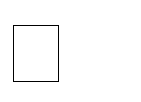   Presentar copia simple legible tamaño carta de todos los documentos enlistados y original para su cotejo.  Costo de inscripción.Anexo 10 (Artículo 41)Requisitos, copia y original para cotejo:Fracción I:Solicitud justificando ampliamente la necesidad de efectuar tal acto, así como exponiendo los posibles daños o perjuicios, que se ocasionarían sino se atiende tal solicitud, dirigida al Presidente Municipal de Nativitas.4 fotografías a color del árbol tomadas de diferente enfoque.Croquis de ubicación donde se efectuará el derriboIdentificación oficial vigente.Comprobante de pago de derechos.Fracción II:Solicitud elaborada motivo por el cual se necesita o es necesaria la poda, dirigida al Presidente Municipal de Nativitas.4 fotografías a color del árbol tomadas de diferente enfoque.Croquis de ubicación donde se efectuará lo señalado en el inciso y artículo que refiere.Identificación oficial vigente.Si es por obra, presentar evidencia de afectación.Fracción III:Solicitud elaborada motivo por el cual se necesita o es necesaria la poda, dirigida al Presidente Municipal de Nativitas.4 fotografías a color del árbol tomadas de diferente enfoque.Croquis de ubicación donde se efectuará lo señalado en el inciso y artículo que refiere.Identificación oficial vigente.Si es por obra, presentar evidencia de afectación.Fracción IV:Solicitud elaborada y dirigida a la dirección de Ecología, justificando tal acto a efectuar.Copia de identificación oficial Vigente.Comprobante de pago de derechos.Copia de permisos federales si así lo requiriera.Fracción V:Solicitud elaborada, dirigida al Presidente Municipal de Nativitas, debidamente firmada por el solicitante.4 fotografías donde estará instalada tomada de diferente enfoque.Comprobante de pago de derechos.Croquis de ubicación donde se efectuará lo señalado.Identificación oficial vigente.Fracción VI, inciso a:Solicitud dirigida a la dirección de Ecología, justificando tal acto a efectuarCopia de identificación oficial vigente.Acudir a la dirección de Ecología para agendar cita de verificación e inspección.Comprobante de pago de derechos.Croquis de ubicación donde se efectuó la destrucción, corte, arranque o daño.Fracción VI, inciso b:Solicitud elaborada, dirigida al Presidente Municipal de Nativitas, debidamente firmada por el solicitante.4 fotografías a color donde será la afectación tomadas de diferente enfoque.Comprobante de pago de derechos.Croquis de ubicación donde del lugar de la afectación.Identificación oficial vigente.Por tratarse de obra, presentar plano de afectación.Si se tratará, de impacto ambiental, la dirección de Ecología requerirá al interesado documentación adicional que dará cumplimiento a la legislación de la materia y entes gubernamentales.Fracción VII:Solicitud elaborada, dirigida al Presidente Municipal de Nativitas, debidamente firmada por el solicitante.4 fotografías a color donde se ejercerá el comercio., tomadas de diferente enfoque.Comprobante de pago de derechos.Croquis de ubicación donde se ejercerá el comercio.Identificación oficial vigente del solicitante (dueño) y en el caso de ser gestor copia de identificación oficial vigente; asimismo, adjuntar carta poder firmada ante dos testigos, anexando sus identificaciones oficiales vigentes.Copia de seguro de Responsabilidad Civil de daños a terceros.Asistir a la Dirección de Protección Civil y Ecología, para agendar cita y permitir la inspección ocular, cuya finalidad es verificar las medidas de seguridad y demás relacionados de acuerdo a las leyes de la materia.Anexo 11 (Artículo 42)Requisitos, copia y original para cotejo:Solicitud elaborada, dirigida al Presidente Municipal de Nativitas, debidamente firmada por el solicitante.Permiso de la SEDENA. (Secretaría de la Defensa Nacional)Contrato de la prestación del servicio.Seguro de responsabilidad civil de daños a terceros.Identificación oficial vigente.Comprobante de pago de derechos.Anexo 12 (Artículos 45 y 46) Original y copia para cotejo:Copia fotostática del Registro Federal de Contribuyentes y/o Constancia de Situación Fiscal actualizada.Copia certificada del acta de nacimiento, si se trata de persona física, o copia certificada del acta constitutiva si se trata de una persona moral.Croquis o plano donde se indiquen en forma clara y precisa, la ubicación del establecimiento comercial.5 fotografías recientes de las instalaciones, dos exteriores y tres interiores.Dictamen favorable de protección civil expedido por la Dirección de Protección Civil estipulado en la presente Ley.Dictamen de uso de suelo expedido por la Dirección de Obras Públicas del Ayuntamiento establecido en esta Ley.Anexo 13 (Artículos 48) Original y copia para cotejo:Identificación oficial vigente.Comprobante de pago de agua potable vigente (constancias).2 fotografías tamaño infantil a color (constancias de radicación o identidad).Cartilla Militar.Antecedente de existencia de documento solicitado para certificación, así como solicitud dirigida al Presidente Municipal de Nativitas.Solicitud dirigida al Presidente Municipal, (constancia de posesión de predios y de inscripción).Certificado de no inscripción (constancia de posesión de predios y de inscripción).Copia de identificación del posesionario (constancia de posesión de predios y de inscripción).Identificación oficial de colindantes del predio (constancia de posesión de predios y de inscripción).Antecedente de Licencia de funcionamiento para reposición.Pago de derechos.Para el caso de constancias de inscripción y no inscripción de predios, deberá presentar, solicitud por escrito dirigido al Presidente Municipal de Nativitas (especificando: medidas, ubicación del predio, nombre del predio, nombre a quien está registrado, deberá estar firmado por el interesado), así como la identificación oficial vigente del solicitante.Anexo 14 (Artículos 49) Original y copia para cotejo:Licencia del Año Anterior.Comprobante de pago del año anterior.Croquis de donde se encuentra el negocio.4 fotografías a Color del negocio en diferentes enfoques.Comprobante de Domicilio.Alta de Hacienda (RFC).Identificación oficial vigente del solicitante (dueño) y en el caso de ser gestor copia de identificación oficial vigente; asimismo, adjuntar carta poder firmada ante dos testigos, anexando sus identificaciones oficiales vigentes.Dictamen de Protección Civil favorable.Copia de Seguro de Responsabilidad Civil.Para el caso de tendajones y misceláneas, el local no deberá ser mayor a 20 m2.Anexo 15 (Artículos 57) Original y copia para cotejo:Escrito de solicitud con nombre y domicilio del solicitante.Identificación oficial vigente.Licencia de funcionamiento vigente.En caso de tratarse de anuncios colocados en zona de monumentos históricos, únicamente se otorgará permiso con previa autorización del INAH.Croquis que establezca la tipografía, características, especificaciones, dimensiones y el tipo de materiales que constituyan el anuncio.En caso de anuncios con estructuras de apoyo o despliegue, se pondrá a disposición de la Dirección de Protección Civil para su autorización.Todos los requisitos anteriormente descritos, son enunciativos más no limitativos, el trámite se realizará de manera personal y si es a través de una tercera persona deberá anexar carta poder firmada por el titular y dos testigosCuando no se cumpla con los requisitos a que se refiere el artículo 56 en su párrafo primero, así como las anteriores fracciones III, VI y VII, la autoridad desechará como improcedente el recurso interpuesto. Si se omite lo señalado en la fracción VIII, se tendrán por no ofrecidas las pruebas.Anexo 16 (Artículo 73) ALUMBRADO PÚBLICO RECURSO DE REVISIONSerá procedente el recurso de revisión cuando la cantidad de metros luz asignados al contribuyente difieran de su beneficio real.El plazo para interponer el recurso será de veinte días naturales, contados a partir del día siguiente a aquel en que ocurrió el acto por el cual solicita la aclaración y deberán tener por lo menos los siguientes requisitos:I.- Ser dirigido al C. presidente Municipal Constitucional;II.- Nombre completo del promovente, la denominación o razón social, domicilio para oír y recibir notificaciones, así como número telefónico;III.- Los hechos que den motivo al recurso, bajo protesta de decir verdad; IV.- Los agravios que le cause y los propósitos de su promoción;V.- Se deberán incluir las pruebas documentales públicas o privadas que acrediten la cantidad exacta de metros luz cuya aplicación solicitan, con excepción de cuando se trate de una solicitud de descuento, en cuyo caso deberá acreditar los requisitos de la fracción I a VI únicamente;VI.- Además se deberá anexar los documentales que den evidencia y probanza visual de frente iluminado y sus dimensiones;VII.- Fecha, nombre y firma autógrafa, yEn cuyo caso de que no sepa escribir se estará a lo dispuesto por el Código de Procedimientos Civiles para el Estado de Tlaxcala.Tratándose de predios rústicos o aquellos que se encuentren en el proceso de construcción, deberán presentar la licencia de construcción correspondiente, clave catastral y original o copia certificada de escritura pública que acredite la legítima propiedad o posesión. En caso de ser arrendatario del inmueble, bastará el contrato de arrendamiento correspondiente.Se deberá adjuntar al recurso de revisión:I.- Una copia de los documentos que acrediten la propiedad o posesión del inmueble;II.- El documento que acredite su personalidad cuando actúen en nombre de otro o de personas morales; No serán admisibles ni la tercería ni la gestión de negocios; yIII.- La documentación original de pago del DAP y dos copias simples.En la interposición del recurso procederá la suspensión, siempre y cuando:I.- La solicite expresamente el promovente; II.- Sea procedente el recurso;III.- Se presente la garantía por el o los períodos recurridos que le sean determinados por la autoridad administrativa;La autoridad deberá acordar, en su caso, la suspensión o la denegación de la suspensión dentro de los siguientes cinco días hábiles.Se tendrá por no interpuesto el recurso cuando: I.- Se presente fuera de plazo;II.- No se haya acompañado la documentación que acredite la personalidad del promovente y sus originales para cotejo, yIII.- El recurso no ostente la firma o huella del promovente. Se desechará por improcedente el recurso:I.- Contra actos que sean materia de otro recurso y que se encuentre pendiente de resolución, promovido por el mismo recurrente y por el propio acto impugnado;Contra actos que no afecten los intereses jurídicos del promovente;Contra actos consentidos expresamente; yCuando se esté tramitando ante los tribunales algún recurso o defensa legal interpuesto por el promovente, que pueda tener por efecto modificar, revocar o nulificar el acto respectivo.Son consentidos expresamente los actos que, durante los primeros veinte días naturales, contados a partir del día hábil siguiente a su ejecución, no fueron impugnados por cualquier medio de defensa.Será sobreseído el recurso cuando:I.-  El promovente se desista expresamente;II.- El agraviado fallezca durante el procedimiento;III.- Durante el procedimiento sobrevenga alguna de las causas de improcedencia a que se refiere el párrafo anterior;IV.- Por falta de objeto o materia del acto respectivo; y V.- No se probare la existencia del acto respectivo.La autoridad encargada de resolver el recurso podrá:Retirar total o parcialmente el subsidio durante la tramitación del recurso o con posterioridad a su resolución y podrá restituirlo a petición de parte, así como aumentarlo o disminuirlo discrecionalmente.La autoridad administrativa, dentro de los veinte días hábiles siguientes a aquel en que se presentó el recurso de aclaración, deberá resolver de forma escrita y por notificación en estrados del ayuntamiento al recurrente, previa valoración de las pruebas presentadas por el recurrente, si ha probado o no su dicho y, en su caso, podrá:I.-	Desecharlo por improcedente o sobreseerlo; II.- Confirmar el acto administrativo;III.- Modificar el acto recurrido o dictar uno nuevo que le sustituya; IV.- Dejar sin efecto el acto recurrido; yV.- Revocar el cobro del derecho de alumbrado público.La resolución del recurso se fundará en derecho y examinará todos y cada uno de los agravios hechos valer por el recurrente teniendo la autoridad la facultad de invocar hechos notorios; pero, cuando uno de los agravios sea suficiente para desvirtuar la validez del acto impugnado bastará con el examen de dicho punto.En caso de no ser notificada la resolución del recurso por estrados, el recurrente podrá solicitarla ante la autoridad administrativa recurrida, quien deberá hacerlo entonces, dentro de los tres días hábiles siguientes a la segunda solicitud.DE LA EJECUCIÓNEl recurso de revisión se tramitará y resolverá en los términos previstos en esta ley y, en su defecto, se aplicarán, de manera supletoria, las disposiciones contenidas en el Código Fiscal.Anexo 17. (Artículo 108)Requisitos para presentar promociónConstar por escrito.El nombre, la denominación o razón social, el domicilio fiscal y el registro al padrón municipal, en su caso.Señalar la autoridad a la que se dirige.Su actividad o giro comercial.Domicilio para oír y recibir notificaciones y el nombre de la persona autorizada para recibirlas.El acto o resolución que se impugna.Precisar los agravios que cause el acto impugnado.Ofrecer las pruebas o documentos que se proponga rendir ante la autoridad que dictó o realizó dicho acto, o ante la autoridad que haya notificado dicha resolución.Copia de Identificación Oficial.Municipio de NatívitasIngreso EstimadoLey de Ingresos para el Ejercicio Fiscal 2023Ingreso EstimadoTotal$90,607,023.74Impuestos1,546,167.24Impuestos Sobre los Ingresos0.00Impuestos Sobre el Patrimonio1,522,348.94Impuestos Sobre la Producción, el Consumo y las Transacciones0.00Impuestos al Comercio Exterior0.00Impuestos Sobre Nóminas y Asimilables0.00Impuestos Ecológicos0.00Accesorios de Impuestos23,818.30Otros Impuestos0.00Impuestos no Comprendidos en la Ley de Ingresos Vigente, Causados en Ejercicios Fiscales Anteriores Pendientes de Liquidación o Pago0.00Cuotas y Aportaciones de Seguridad Social0.00Aportaciones para Fondos de Vivienda0.00Cuotas para la Seguridad Social0.00Cuotas de Ahorro para el Retiro0.00Otras Cuotas y Aportaciones para la Seguridad Social0.00Accesorios de Cuotas y Aportaciones de Seguridad Social0.00Contribuciones de Mejoras0.00Contribuciones de Mejoras por Obras Públicas0.00Contribuciones de Mejoras no Comprendidas en la Ley de Ingresos Vigente, Causadas en Ejercicios Fiscales Anteriores Pendientes de Liquidación o Pago0.00Derechos8,039,053.39Derechos por el Uso, Goce, Aprovechamiento o Explotación de Bienes de DominioPúblico0.00Derechos por Prestación de Servicios7,915,230.13Otros Derechos123,823.26Accesorios de Derechos0.00Derechos no Comprendidos en la Ley de Ingresos Vigente, Causados en EjerciciosFiscales Anteriores Pendientes de Liquidación o Pago0.00Productos66,428.22Productos66,428.22Productos no Comprendidos en la Ley de Ingresos Vigente, Causados en EjerciciosFiscales Anteriores Pendientes de Liquidación o Pago0.00Aprovechamientos2,200.00Aprovechamientos2,200.00Aprovechamientos Patrimoniales0.00Accesorios de Aprovechamientos0.00Aprovechamientos no Comprendidos en la Ley de Ingresos Vigente, Causados en Ejercicios Fiscales Anteriores Pendientes de Liquidación o Pago0.00Ingresos por Venta de Bienes, Prestación de Servicios y Otros Ingresos0.00Ingresos por Venta de Bienes y Prestación de Servicios de Instituciones Públicas deSeguridad Social0.00Ingresos por Venta de Bienes y Prestación de Servicios de Empresas Productivas delEstado0.00Ingresos por Venta de Bienes y Prestación de Servicios de Entidades Paraestatales yFideicomisos No Empresariales y No Financieros0.00Ingresos por Venta de Bienes y Prestación de Servicios de Entidades ParaestatalesEmpresariales No Financieras con Participación Estatal Mayoritaria0.00Ingresos por Venta de Bienes y Prestación de Servicios de Entidades ParaestatalesEmpresariales Financieras Monetarias con Participación Estatal Mayoritaria0.00Ingresos por Venta de Bienes y Prestación de Servicios de Entidades ParaestatalesEmpresariales Financieras No Monetarias con Participación Estatal Mayoritaria0.00Ingresos por Venta de Bienes y Prestación de Servicios de Fideicomisos FinancierosPúblicos con Participación Estatal Mayoritaria0.00Ingresos por Venta de Bienes y Prestación de Servicios de los Poderes Legislativo yJudicial, y de los Órganos Autónomos0.00Otros Ingresos0.00Participaciones, Aportaciones, Convenios, Incentivos Derivados de la Colaboración Fiscal y Fondos Distintos de Aportaciones80,953,174.89Participaciones39,617,964.82Aportaciones39,808,671.00Convenios0.00Incentivos Derivados de la Colaboración Fiscal1,526,539.07Fondos Distintos de Aportaciones0.00Transferencias, Asignaciones, Subsidios y Subvenciones, y Pensiones y Jubilaciones.0.00Transferencias y Asignaciones0.00Subsidios y Subvenciones0.00Pensiones y Jubilaciones0.00Transferencias del Fondo Mexicano del Petróleo para la Estabilización y elDesarrollo0.00Ingresos Derivados de Financiamientos0.00Endeudamiento Interno0.00Endeudamiento Externo0.00Financiamiento Interno0.00n)Heladerías, cremería, cafetería de alimentos, pizzería y otros artículos para llevar, 40 UMA.o)Farmacias, consultorios, refaccionarias y boutiques 35 UMA.p)Tienda de artesanías y otras (tendajones), 30 UMA.q)Tienda de dulces típicos, 25 UMA.r)Exposición de pintura, 20 UMA.Zona Ba)Centros comerciales, 350 UMA.b)Industrias y/o empresas, 140 UMA.c)Telecomunicaciones, televisión, radio y telefonía, 126 UMA.d)Estación de servicio de gasolina, diésel y distribución de gas, 150 UMA.e)Instituciones financieras, bancos, financieras y casas de empeño, 115 UMA.f)Tiendas minisúper de conveniencia, departamentales y de servicio, 110 UMA.g)Restaurante-bar y marisquería, 95 UMA.h)Hotel u hostal (40 habitaciones) y restaurante, 90 UMA.i)Agencias e inmobiliarias, estacionamiento 81 cajones o más, tiendas de ropa 85 m2 o más, 85 UMA.j)Lugares para esparcimiento, estacionamiento de 31 a 80 cajones y tienda de ropa de 35 a 79 m2, 64 UMA.k)Cajeros automáticos, practicajas y en general todas aquellas maquinas que permitan realizar operaciones financieras (pagos de servicios y en efectivo), por cada uno de ellos, 50 UMAl)Estacionamientos de 1 a 30 cajones, 48 UMA.m)Tiendas de ropa de 35 m2 o menos, 45 UMA.n)Heladerías, cremería, cafetería de alimentos, pizzería y otros artículos para llevar, 40 UMA.o)Farmacias, consultorios, refaccionarias y boutiques, 35 UMA.p)Tienda de artesanías y otras, 30 UMA.q)Tienda de dulces típicos, 25 UMA.r)Exposición de pintura, 20 UMA.s)Misceláneas y tendajones, 10 UMA.MUNICIPIO DE NATIVITAS TLAXCALA. (RESUMEN DE DATOS PARA EL CALCULO DEL DAP) EJERCICIO FISCAL 2023DATOS DEL MUNICIPIO, AL MESTOTAL, DE LUMINARIASINVERSIÓN EXISTENTE DEL MUNICIPIO EN LUMINARIASOBSERVACIONESPRESUPUESTO TOTAL ANUAL POR EL SERVICIO DE ALUBRADO PUBLICO, MUNICIPAL123456CENSO DE LUMINARIAS ELABORADO POR CFE2,800.00A). -GASTOS DE ENERGÍA, AL MES POR EL 100% DE ILUMINACION PUBLICA$550,000.00$6,600,000.00B). -GASTOS POR INFLACIÓN MENSUAL DE LA ENERGÍA AL MES= POR 0.011$6,050.00$72,600.00B-1). -PORCENTAJE DE LUMINARIAS EN ÁREAS PUBLICAS35%B-1-1). -TOTAL DE LUMINARIAS EN AREAS PUBLICAS980B-2). -PORCENTAJE DE LUMINARIAS EN ÁREAS COMUNES65%B-2-2). -TOTAL DE LUMINARIAS EN AREAS COMUNES1820C). -TOTAL DE SUJETOS PASIVOS CON CONTRATOS DE CFE7800D). -FACTURACIÓN (CFE) POR ENERGÍA DE ÁREAS PUBLICAS AL MES$192,500.00E). -FACTURACIÓN (CFE) POR ENERGÍA DE ÁREAS COMUNES AL MES$357,500.00F). -TOTAL DE SERVICIOS PERSONALES DEL DEPARTAMENTO DE ALUMBRADO PUBLICO (AL MES) PERSONAL PARA EL SERVICIO DE OPERACIÓN Y ADMINISTRACION$16,000.00$192,000.00G). -TOTAL DE GASTOS DE COMPRA DE REFACCIONES PARA EL MANTENIMIENTO DE LUMINARIA, LINEAS ELECTRICAS Y MATERIALES RECICLADOS$-H). -TOTAL DE SUSTITUCIONES AL MES DE POSTES METALICOS DAÑADOS Y/O POR EL TIEMPO AL MES.$-I). -TOTAL DE GASTOS DE CONSUMIBLES AL MES PARA LA OPERACIÓN DEL SISTEMA DE ALUMBRADO PUBLICO.$-J). -RESUMEN DE MANTENIMIENTO DE LUMINARIAS PREVENTIVO Y CORRECTIVO AL MES (DADO POR EL MUNICIPIO) TOTAL SUMA DE	G) + H)+ I) = J$-$-K). -PROMEDIO DE COSTO POR LUMINARIA OV-15 EN PROMEDIO INSTALADA VÍAS PRIMARIAS (ÁREAS PUBLICAS) INCLUYE LEDS$4,650.00980$4,557,000.00L). -PROMEDIO DE COSTO POR LUMINARIA S DE DIFERENTES TECNOLOGÍAS, VÍAS SECUNDARIAS (ÁREAS COMUNES), INCLUYE LEDS$3,750.001820$6,825,000.00M). -MONTO TOTAL DEL MOBILIARIO DE LUMINARIAS= RESULTADO “A"$11,382,000.00UTILIZAR LA DEPRECIACIÓN MENSUAL, TOMANDO COMO BASE EL TOTAL DE INVERSION DE LUMINARIASN). -MONTO DE GASTOS AL AÑO POR EL SERVICIOS ENERGÍA, ADMINISTRACION Y MANTENIMIENTO DE INFRAESTRUCTUR A DEL SISTEMA DE ALUMBRADO PUBLICO$6,864,600.00TABLA B.- DETERMINACION DE LAS VARIABLES QUE INTEGRAN LA FORMULA CML.PUBLICOS, CML.COMUN, Y CU, CON REFERENCIA A LA TABLA A.TABLA B.- DETERMINACION DE LAS VARIABLES QUE INTEGRAN LA FORMULA CML.PUBLICOS, CML.COMUN, Y CU, CON REFERENCIA A LA TABLA A.TABLA B.- DETERMINACION DE LAS VARIABLES QUE INTEGRAN LA FORMULA CML.PUBLICOS, CML.COMUN, Y CU, CON REFERENCIA A LA TABLA A.TABLA B.- DETERMINACION DE LAS VARIABLES QUE INTEGRAN LA FORMULA CML.PUBLICOS, CML.COMUN, Y CU, CON REFERENCIA A LA TABLA A.TABLA B.- DETERMINACION DE LAS VARIABLES QUE INTEGRAN LA FORMULA CML.PUBLICOS, CML.COMUN, Y CU, CON REFERENCIA A LA TABLA A.ABCDFINCLUYE LOS SIGUIENTES CONCEPTOS DE GASTOS DEL MUNICIPIOCML. PÚBLI COSCML. COMUNESCUOBSERVACIÓN(1). -GASTOS DE MANTENIMIENTO PREVENTIVO Y CORRECTIVO PROMEDIO DE UNA LUMINARIA AL MES (DADO POR EL MUNICIPIO Y/O CONCESIONADO) ES IGUAL: RESUMEN DE MANTENIMIENTO DE LUMINARIAS PREVENTIVO Y CORRECTIVO MES / TOTAL DE LUMINARIAS, EN EL TERRITORIO MUNICIPAL$ -$ -GASTOS POR UNA LUMINARIA(2). - GASTOS POR DEPRECIACIÓN PROMEDIO DE UNA LUMINARIA: ES IGUAL A MONTO TOTAL DEL MOBILIARIO SEGÚN SU UBICACION (K Y/O L) / 60 MESES/ TOTAL DE LUMINARIAS, SEGÚN SU UBICACIÓN. (REPOSICION DE LUMINARIAS DE LAS QUE SE LES ACABO LA VIDA ÚTIL A CADA 60 MESES (5 AÑOS))$77.50$62.50GASTOS POR UNA LUMINARIA(3). - GASTOS PROMEDIOS PARA EL MUNICIPIO POR ENERGIA DE UNA LUMINARIA AL MES ES IGUAL: TOTAL DE GASTOS POR ENERGÍA / EL TOTAL DE LUMINARIAS REGISTRADAS POR CFE.$196.43$196.43GASTOS POR UNA LUMINARIA(4). -GASTOS POR INFLACIÓN DE LA ENERGIA, DE UNA LUMINARIA AL MES: ES IGUAL AL GASTO PARA EL MUNICIPIO POR ENERGIA DE UNA LUMINARIA RENGLON (3) AL MES Y MULTIPLICADO POR LA INFLACION MENSUAL DE LA ENERGIA DEL AÑO 2022 MES NOVIEMBRE Y DICIEMBRE DE LA TARIFA DEL ALUMBRADO PUBLICO QUE FUE DE 0.005% PROMEDIO MENSUAL.$2.16$2.16GASTOS POR UNA LUMINARIA(5). - GASTOS DE ADMINISTRACIÓN DEL SERVICIO DE ALUMBRADO PUBLICO DEL MUNICIPIO, AL MES POR SUJETO PASIVO ES IGUAL: A GASTOS DE ADMINISTRACIÓN (F) AL MES ENTRE EL TOTAL DE SUJETOS PASIVOS REGISTRADOS EN CFE (C)$2.05GASTO POR SUJETO PASIVO(6) TOTALES SUMAS DE GASTOS POR LOS CONCEPTOS (1) + (2) + (3) + (4) = X$276.09$261.09TOTAL, DE GASTOS POR UNA LUMINARIA(7) TOTALES SUMAS DE GASTOS POR LOS CONCEPTOS (5) + (6) + (7) =Y$2.05TOTAL, DE GASTOS POR CADA SUJETO PASIVO REGISTRADO EN CFE(8) GASTO POR METRO LINEAL AL MES,DE LOS CONCEPTOS (X) ES IGUAL AL GASTOS TOTALES POR UNA LUMINARIAS / UNA CONSTANTE DE 25 METROS EQUIDISTANCIA MEDIA ÍNTERPOSTAL / ENTRE DOS FRENTES$5.52$5.22TABLA C: CONCENTRADO DE CÁLCULOS DE VALORES DE: CML. PÚBLICOS, CML. CÓMUN, CU, PARA APLICACIÓN EN FÓRMULA DATOS EN UMATABLA C: CONCENTRADO DE CÁLCULOS DE VALORES DE: CML. PÚBLICOS, CML. CÓMUN, CU, PARA APLICACIÓN EN FÓRMULA DATOS EN UMATABLA C: CONCENTRADO DE CÁLCULOS DE VALORES DE: CML. PÚBLICOS, CML. CÓMUN, CU, PARA APLICACIÓN EN FÓRMULA DATOS EN UMATABLA C: CONCENTRADO DE CÁLCULOS DE VALORES DE: CML. PÚBLICOS, CML. CÓMUN, CU, PARA APLICACIÓN EN FÓRMULA DATOS EN UMATABLA C: CONCENTRADO DE CÁLCULOS DE VALORES DE: CML. PÚBLICOS, CML. CÓMUN, CU, PARA APLICACIÓN EN FÓRMULA DATOS EN UMATABLA C: CONCENTRADO DE CÁLCULOS DE VALORES DE: CML. PÚBLICOS, CML. CÓMUN, CU, PARA APLICACIÓN EN FÓRMULA DATOS EN UMACML. PÚBLICOS0.0574APLICAR, EN FORMULA, MDSIAPCML. COMÚN0.0543APLICAR, EN FORMULA, MDSIAPCU0.0213APLICAR, EN FORMULA, MDSIAPMONTOS DE CONTRIBUCION DE ACUERDO AL BENEFICIO RECIBIDO EN SU INMUEBLE POR EL SISTEMA DE ALUMBRADO PUBLICO MUNICIPAL = DAPMONTOS DE CONTRIBUCION DE ACUERDO AL BENEFICIO RECIBIDO EN SU INMUEBLE POR EL SISTEMA DE ALUMBRADO PUBLICO MUNICIPAL = DAPMONTOS DE CONTRIBUCION DE ACUERDO AL BENEFICIO RECIBIDO EN SU INMUEBLE POR EL SISTEMA DE ALUMBRADO PUBLICO MUNICIPAL = DAPMONTOS DE CONTRIBUCION DE ACUERDO AL BENEFICIO RECIBIDO EN SU INMUEBLE POR EL SISTEMA DE ALUMBRADO PUBLICO MUNICIPAL = DAPMONTOS DE CONTRIBUCION DE ACUERDO AL BENEFICIO RECIBIDO EN SU INMUEBLE POR EL SISTEMA DE ALUMBRADO PUBLICO MUNICIPAL = DAPMONTOS DE CONTRIBUCION DE ACUERDO AL BENEFICIO RECIBIDO EN SU INMUEBLE POR EL SISTEMA DE ALUMBRADO PUBLICO MUNICIPAL = DAPABCDEFCLASIFICACION DE TIPODE SUJETO PASIVO, APLICANDO EL CALCULO DE MDSIAP, DE ACUERDO AL FRENTE ILUMINADO (VALORES EN METROS LUZ)DESDE(VALORES EN METROS LUZ DE FRENTE ILUMINADO)HASTA(VALORES EN METROS LUZ DE FRENTE ILUMINADO)METROSLUZ MAXIMOS DE UN SUJETO PASIVOVALORDE MDSIAP MAXIMO EN UMAS, TARIFA GENERALTARIFAGENERAL APLICADA A CADA SUJETO PASIVO EN UMA EN RAZON DEL FRENTE ILUMINADO AL MESNIVEL	DE	CATEGORIA,MDSIAP 10.0000.04261568.0010.026NIVEL	DE	CATEGORIA,MDSIAP 20.0430.21161568.0010.045NIVEL	DE	CATEGORIA,MDSIAP 30.2120.42261568.0010.068NIVEL	DE	CATEGORIA,MDSIAP 40.4230.65861568.0010.095NIVEL	DE	CATEGORIA,MDSIAP 50.6590.99661568.0010.133NIVEL	DE	CATEGORIA,MDSIAP 60.9971.08861568.6900.143NIVEL	DE	CATEGORIA,MDSIAP 71.0891.60961568.0010.201NIVEL	DE	CATEGORIA,MDSIAP 81.6101.71761568.6900.213NIVEL	DE	CATEGORIA,MDSIAP 91.7182.15661568.6900.262NIVEL	DE	CATEGORIA,MDSIAP 102.1572.75161568.0010.328NIVEL	DE	CATEGORIA,MDSIAP 112.7522.81461568.6900.335NIVEL	DE	CATEGORIA, MDSIAP 122.8153.60961568.6900.424NIVEL	DE	CATEGORIA,MDSIAP 133.6103.64561568.0010.428NIVEL	DE	CATEGORIA,MDSIAP 143.6464.26961568.0010.498NIVEL	DE	CATEGORIA,MDSIAP 154.2704.47261568.0010.521NIVEL	DE	CATEGORIA,MDSIAP 164.4734.87661568.6900.566NIVEL	DE	CATEGORIA,MDSIAP 174.8775.98361568.0010.689NIVEL	DE	CATEGORIA,MDSIAP 185.9846.96561568.6900.799NIVEL	DE	CATEGORIA,MDSIAP 196.96611.39261568.6901.293NIVEL	DE	CATEGORIA,MDSIAP 2011.39312.87361568.0011.459NIVEL	DE	CATEGORIA,MDSIAP 2112.87417.65861568.6901.993NIVEL	DE	CATEGORIA,MDSIAP 2217.65918.11761568.0012.044NIVEL	DE	CATEGORIA,MDSIAP 2318.11820.81161568.6902.345NIVEL	DE	CATEGORIA,MDSIAP 2420.81265.75961568.6907.364NIVEL	DE	CATEGORIA,MDSIAP 2565.76080.19661568.6908.976NIVEL	DE	CATEGORIA,MDSIAP 2680.19793.19561568.69010.427NIVEL	DE	CATEGORIA,MDSIAP 2793.196107.84661568.69012.063NIVEL	DE	CATEGORIA,MDSIAP 28107.847120.23061568.69013.446NIVEL	DE	CATEGORIA,MDSIAP 29120.231122.49961568.69013.699NIVEL	DE	CATEGORIA,MDSIAP 30122.500143.00961568.69015.989NIVEL	DE	CATEGORIA, MDSIAP 31143.010165.47761568.69018.498NIVEL	DE	CATEGORIA,MDSIAP 32165.478183.83361568.69020.547NIVEL	DE	CATEGORIA,MDSIAP 33183.834188.91861568.69021.115NIVEL	DE	CATEGORIA,MDSIAP 34188.919223.10761568.69024.933NIVEL	DE	CATEGORIA,MDSIAP 35223.108269.76361568.69030.142NIVEL	DE	CATEGORIA,MDSIAP 36269.764271.94461568.69030.386NIVEL	DE	CATEGORIA,MDSIAP 37271.945284.03661568.69031.736NIVEL	DE	CATEGORIA,MDSIAP 38284.037312.04361568.69034.863NIVEL	DE	CATEGORIA,MDSIAP 39312.044351.36561568.69039.253NIVEL	DE	CATEGORIA,MDSIAP 40351.366358.06561568.69040.002NIVEL	DE	CATEGORIA,MDSIAP 41358.066363.90361568.69040.653NIVEL	DE	CATEGORIA,MDSIAP 42363.904598.00061568.69066.792NIVEL	DE	CATEGORIA,MDSIAP 43598.001598.00061568.69066.792NIVEL	DE	CATEGORIA,MDSIAP 44598.001598.00061568.69066.792NIVEL	DE	CATEGORIA,MDSIAP 45598.001615.00061568.69068.690NIVEL	DE	CATEGORIA,MDSIAP 46615.000615.00061568.69068.690NIVEL	DE	CATEGORIA,MDSIAP 47615.000615.00061568.69068.690NIVEL	DE	CATEGORIA,MDSIAP 48615.000615.00061568.69068.690NIVEL	DE	CATEGORIA,MDSIAP 49615.000615.00061568.69068.690NIVEL	DE	CATEGORIA, MDSIAP 50615.000615.00061568.69068.690NIVEL	DE	CATEGORIA, MDSIAP 51615.000615.00061568.69068.690NIVEL	DE	CATEGORIA, MDSIAP 52615.000615.00061568.69068.690NIVEL	DE	CATEGORIA, MDSIAP 53615.000615.00061568.69068.690NIVEL	DE	CATEGORIA, MDSIAP 54615.000615.00061568.69068.690ESTIMULO FISCAL PARA EL MUNICIPIO, CORRESPONDIENTE AL DERECHO DE ALUMBRADO PUBLICOESTIMULO FISCAL PARA EL MUNICIPIO, CORRESPONDIENTE AL DERECHO DE ALUMBRADO PUBLICONIVEL DE CATEGORIA SEGÚN SU MDSIAPPORCENTAJE DE ESTIMULO FISCAL POR PRONTO PAGONIVEL DE CATEGORIA, MDSIAP 199.993%NIVEL DE CATEGORIA, MDSIAP 299.966%NIVEL DE CATEGORIA, MDSIAP 399.931%NIVEL DE CATEGORIA, MDSIAP 499.893%NIVEL DE CATEGORIA, MDSIAP 599.838%NIVEL DE CATEGORIA, MDSIAP 699.823%NIVEL DE CATEGORIA, MDSIAP 799.738%NIVEL DE CATEGORIA, MDSIAP 899.721%NIVEL DE CATEGORIA, MDSIAP 999.649%NIVEL DE CATEGORIA, MDSIAP 1099.553%NIVEL DE CATEGORIA, MDSIAP 1199.542%NIVEL DE CATEGORIA, MDSIAP 1299.413%NIVEL DE CATEGORIA, MDSIAP 1399.407%NIVEL DE CATEGORIA, MDSIAP 1499.306%NIVEL DE CATEGORIA, MDSIAP 1599.273%NIVEL DE CATEGORIA, MDSIAP 1699.207%NIVEL DE CATEGORIA, MDSIAP 1799.027%NIVEL DE CATEGORIA, MDSIAP 1898.868%NIVEL DE CATEGORIA, MDSIAP 1998.148%NIVEL DE CATEGORIA, MDSIAP 2097.907%NIVEL DE CATEGORIA, MDSIAP 2197.129%NIVEL DE CATEGORIA, MDSIAP 2297.054%NIVEL DE CATEGORIA, MDSIAP 2396.616%NIVEL DE CATEGORIA, MDSIAP 2489.307%NIVEL DE CATEGORIA, MDSIAP 2586.960%NIVEL DE CATEGORIA, MDSIAP 2684.846%NIVEL DE CATEGORIA, MDSIAP 2782.464%NIVEL DE CATEGORIA, MDSIAP 2880.450%NIVEL DE CATEGORIA, MDSIAP 2980.081%NIVEL DE CATEGORIA, MDSIAP 3076.747%NIVEL DE CATEGORIA, MDSIAP 3173.093%NIVEL DE CATEGORIA, MDSIAP 3270.108%NIVEL DE CATEGORIA, MDSIAP 3369.282%NIVEL DE CATEGORIA, MDSIAP 3463.722%NIVEL DE CATEGORIA, MDSIAP 3556.136%NIVEL DE CATEGORIA, MDSIAP 3655.781%NIVEL DE CATEGORIA, MDSIAP 3753.815%NIVEL DE CATEGORIA, MDSIAP 3849.261%NIVEL DE CATEGORIA, MDSIAP 3942.867%NIVEL DE CATEGORIA, MDSIAP 4041.778%NIVEL DE CATEGORIA, MDSIAP 4140.829%NIVEL DE CATEGORIA, MDSIAP 422.764%NIVEL DE CATEGORIA, MDSIAP 432.764%NIVEL DE CATEGORIA, MDSIAP 442.764%NIVEL DE CATEGORIA, MDSIAP 450.000%NIVEL DE CATEGORIA, MDSIAP 460.000%NIVEL DE CATEGORIA, MDSIAP 470.000%NIVEL DE CATEGORIA, MDSIAP 480.000%NIVEL DE CATEGORIA, MDSIAP 490.000%NIVEL DE CATEGORIA, MDSIAP 500.000%NIVEL DE CATEGORIA, MDSIAP 510.000%NIVEL DE CATEGORIA, MDSIAP 520.000%NIVEL DE CATEGORIA, MDSIAP 530.000%NIVEL DE CATEGORIA, MDSIAP 540.000%1.Solicitud por escrito en los formatos proporcionados gratuitamente por el Ayuntamiento dirigida al Presidente Municipal de Nativitas, debidamente firmada por el solicitante.2.Copia de identificación oficial del propietario.3.Copia de la escritura.4.Copia del último pago predial.5.Copia de la manifestación catastral vigente.6.Copia del recibo de agua potable vigente.7.Croquis del terreno completo, indicando medida en el frente del predio.b)Número oficial:1.Solicitud por escrito en los formatos proporcionados gratuitamente por el Ayuntamiento dirigida al Presidente Municipal de Nativitas, debidamente firmada por el solicitante.2.Copia de identificación oficial del propietario.3.Copia de la escritura.4.Copia del último pago predial.5.Copia de la manifestación catastral vigente.6.Copia del recibo de agua potable vigente.c)Permiso de división y Lotificación:1.Solicitud por escrito en los formatos proporcionados gratuitamente por el Ayuntamiento dirigida al Presidente Municipal de Nativitas, debidamente firmada por el solicitante.2.Copia de identificación oficial del vendedor.3.Copia de identificación oficial del comprador.4.Copia de la escritura.5.Copia del último pago predial.6.Copia de la manifestación catastral vigente.7.Copia del recibo de agua potable vigente (en caso de que el predio no cuente con dicho servicio, el vendedor deberá presentar el recibo de agua potable de su domicilio particular).8.Croquis del terreno completo, con el croquis del terreno a dividir con colindantes.d)Permiso de fusión: